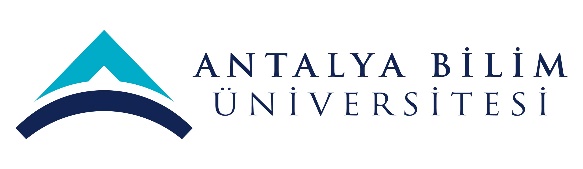 AKTS DERS TANITIM FORMUAKTS DERS TANITIM FORMUAKTS DERS TANITIM FORMUAKTS DERS TANITIM FORMUAKTS DERS TANITIM FORMUAKTS DERS TANITIM FORMUAKTS DERS TANITIM FORMUAKTS DERS TANITIM FORMUAKTS DERS TANITIM FORMUAKTS DERS TANITIM FORMUAKTS DERS TANITIM FORMUAKTS DERS TANITIM FORMUAKTS DERS TANITIM FORMUAKTS DERS TANITIM FORMUAKTS DERS TANITIM FORMUAKTS DERS TANITIM FORMUAKTS DERS TANITIM FORMUAKTS DERS TANITIM FORMUAKTS DERS TANITIM FORMUAKTS DERS TANITIM FORMUAKTS DERS TANITIM FORMUAKTS DERS TANITIM FORMUAKTS DERS TANITIM FORMUAKTS DERS TANITIM FORMUAKTS DERS TANITIM FORMUAKTS DERS TANITIM FORMUAKTS DERS TANITIM FORMU	I. BÖLÜM (Senato Onayı)	I. BÖLÜM (Senato Onayı)	I. BÖLÜM (Senato Onayı)	I. BÖLÜM (Senato Onayı)	I. BÖLÜM (Senato Onayı)	I. BÖLÜM (Senato Onayı)	I. BÖLÜM (Senato Onayı)	I. BÖLÜM (Senato Onayı)	I. BÖLÜM (Senato Onayı)	I. BÖLÜM (Senato Onayı)	I. BÖLÜM (Senato Onayı)	I. BÖLÜM (Senato Onayı)	I. BÖLÜM (Senato Onayı)	I. BÖLÜM (Senato Onayı)	I. BÖLÜM (Senato Onayı)	I. BÖLÜM (Senato Onayı)	I. BÖLÜM (Senato Onayı)	I. BÖLÜM (Senato Onayı)	I. BÖLÜM (Senato Onayı)	I. BÖLÜM (Senato Onayı)	I. BÖLÜM (Senato Onayı)	I. BÖLÜM (Senato Onayı)	I. BÖLÜM (Senato Onayı)	I. BÖLÜM (Senato Onayı)	I. BÖLÜM (Senato Onayı)	I. BÖLÜM (Senato Onayı)	I. BÖLÜM (Senato Onayı)	I. BÖLÜM (Senato Onayı)Dersi Açan Fakülte /YODiş Hekimliği Fakültesi Diş Hekimliği Fakültesi Diş Hekimliği Fakültesi Diş Hekimliği Fakültesi Diş Hekimliği Fakültesi Diş Hekimliği Fakültesi Diş Hekimliği Fakültesi Diş Hekimliği Fakültesi Diş Hekimliği Fakültesi Diş Hekimliği Fakültesi Diş Hekimliği Fakültesi Diş Hekimliği Fakültesi Diş Hekimliği Fakültesi Diş Hekimliği Fakültesi Diş Hekimliği Fakültesi Diş Hekimliği Fakültesi Diş Hekimliği Fakültesi Diş Hekimliği Fakültesi Diş Hekimliği Fakültesi Diş Hekimliği Fakültesi Diş Hekimliği Fakültesi Diş Hekimliği Fakültesi Diş Hekimliği Fakültesi Diş Hekimliği Fakültesi Diş Hekimliği Fakültesi Diş Hekimliği Fakültesi Diş Hekimliği Fakültesi Dersi Açan BölümDiş Hekimliği FakültesiDiş Hekimliği FakültesiDiş Hekimliği FakültesiDiş Hekimliği FakültesiDiş Hekimliği FakültesiDiş Hekimliği FakültesiDiş Hekimliği FakültesiDiş Hekimliği FakültesiDiş Hekimliği FakültesiDiş Hekimliği FakültesiDiş Hekimliği FakültesiDiş Hekimliği FakültesiDiş Hekimliği FakültesiDiş Hekimliği FakültesiDiş Hekimliği FakültesiDiş Hekimliği FakültesiDiş Hekimliği FakültesiDiş Hekimliği FakültesiDiş Hekimliği FakültesiDiş Hekimliği FakültesiDiş Hekimliği FakültesiDiş Hekimliği FakültesiDiş Hekimliği FakültesiDiş Hekimliği FakültesiDiş Hekimliği FakültesiDiş Hekimliği FakültesiDiş Hekimliği FakültesiDersi Alan Program (lar)Diş HekimliğiDiş HekimliğiDiş HekimliğiDiş HekimliğiDiş HekimliğiDiş HekimliğiDiş HekimliğiDiş HekimliğiDiş HekimliğiDiş HekimliğiDiş HekimliğiDiş HekimliğiDiş HekimliğiDiş HekimliğiZorunluZorunluZorunluZorunluZorunluZorunluZorunluZorunluZorunluZorunluZorunluZorunluZorunluDersi Alan Program (lar)Dersi Alan Program (lar)Ders Kodu DIS-181DIS-181DIS-181DIS-181DIS-181DIS-181DIS-181DIS-181DIS-181DIS-181DIS-181DIS-181DIS-181DIS-181DIS-181DIS-181DIS-181DIS-181DIS-181DIS-181DIS-181DIS-181DIS-181DIS-181DIS-181DIS-181DIS-181Ders AdıDiş Hekimliği TarihiDiş Hekimliği TarihiDiş Hekimliği TarihiDiş Hekimliği TarihiDiş Hekimliği TarihiDiş Hekimliği TarihiDiş Hekimliği TarihiDiş Hekimliği TarihiDiş Hekimliği TarihiDiş Hekimliği TarihiDiş Hekimliği TarihiDiş Hekimliği TarihiDiş Hekimliği TarihiDiş Hekimliği TarihiDiş Hekimliği TarihiDiş Hekimliği TarihiDiş Hekimliği TarihiDiş Hekimliği TarihiDiş Hekimliği TarihiDiş Hekimliği TarihiDiş Hekimliği TarihiDiş Hekimliği TarihiDiş Hekimliği TarihiDiş Hekimliği TarihiDiş Hekimliği TarihiDiş Hekimliği TarihiDiş Hekimliği TarihiÖğretim dili Türkçe Türkçe Türkçe Türkçe Türkçe Türkçe Türkçe Türkçe Türkçe Türkçe Türkçe Türkçe Türkçe Türkçe Türkçe Türkçe Türkçe Türkçe Türkçe Türkçe Türkçe Türkçe Türkçe Türkçe Türkçe Türkçe Türkçe Ders TürüDersDersDersDersDersDersDersDersDersDersDersDersDersDersDersDersDersDersDersDersDersDersDersDersDersDersDersDers SeviyesiLisans Lisans Lisans Lisans Lisans Lisans Lisans Lisans Lisans Lisans Lisans Lisans Lisans Lisans Lisans Lisans Lisans Lisans Lisans Lisans Lisans Lisans Lisans Lisans Lisans Lisans Lisans Haftalık Ders SaatiDers: 1Ders: 1Ders: 1Ders: 1Ders: 1Ders: 1Lab: Lab: Lab: Lab: Uygulama: Uygulama: Uygulama: Uygulama: Uygulama: Uygulama: Uygulama: Uygulama: Uygulama: Uygulama: Diğer: Diğer: Diğer: Diğer: Diğer: Diğer: Diğer: AKTS Kredisi111111111111111111111111111Notlandırma TürüHarf NotuHarf NotuHarf NotuHarf NotuHarf NotuHarf NotuHarf NotuHarf NotuHarf NotuHarf NotuHarf NotuHarf NotuHarf NotuHarf NotuHarf NotuHarf NotuHarf NotuHarf NotuHarf NotuHarf NotuHarf NotuHarf NotuHarf NotuHarf NotuHarf NotuHarf NotuHarf NotuÖn koşul/larYan koşul/larKayıt KısıtlamasıDersin Amacı Diş hekimliği öğrencilerine; diş hekimliğinin başlangıcından günümüze kadar tarihsel gelişimi ve klinik aletlerinin keşfi ve geliştirilmesinin anlatılmasıdırDiş hekimliği öğrencilerine; diş hekimliğinin başlangıcından günümüze kadar tarihsel gelişimi ve klinik aletlerinin keşfi ve geliştirilmesinin anlatılmasıdırDiş hekimliği öğrencilerine; diş hekimliğinin başlangıcından günümüze kadar tarihsel gelişimi ve klinik aletlerinin keşfi ve geliştirilmesinin anlatılmasıdırDiş hekimliği öğrencilerine; diş hekimliğinin başlangıcından günümüze kadar tarihsel gelişimi ve klinik aletlerinin keşfi ve geliştirilmesinin anlatılmasıdırDiş hekimliği öğrencilerine; diş hekimliğinin başlangıcından günümüze kadar tarihsel gelişimi ve klinik aletlerinin keşfi ve geliştirilmesinin anlatılmasıdırDiş hekimliği öğrencilerine; diş hekimliğinin başlangıcından günümüze kadar tarihsel gelişimi ve klinik aletlerinin keşfi ve geliştirilmesinin anlatılmasıdırDiş hekimliği öğrencilerine; diş hekimliğinin başlangıcından günümüze kadar tarihsel gelişimi ve klinik aletlerinin keşfi ve geliştirilmesinin anlatılmasıdırDiş hekimliği öğrencilerine; diş hekimliğinin başlangıcından günümüze kadar tarihsel gelişimi ve klinik aletlerinin keşfi ve geliştirilmesinin anlatılmasıdırDiş hekimliği öğrencilerine; diş hekimliğinin başlangıcından günümüze kadar tarihsel gelişimi ve klinik aletlerinin keşfi ve geliştirilmesinin anlatılmasıdırDiş hekimliği öğrencilerine; diş hekimliğinin başlangıcından günümüze kadar tarihsel gelişimi ve klinik aletlerinin keşfi ve geliştirilmesinin anlatılmasıdırDiş hekimliği öğrencilerine; diş hekimliğinin başlangıcından günümüze kadar tarihsel gelişimi ve klinik aletlerinin keşfi ve geliştirilmesinin anlatılmasıdırDiş hekimliği öğrencilerine; diş hekimliğinin başlangıcından günümüze kadar tarihsel gelişimi ve klinik aletlerinin keşfi ve geliştirilmesinin anlatılmasıdırDiş hekimliği öğrencilerine; diş hekimliğinin başlangıcından günümüze kadar tarihsel gelişimi ve klinik aletlerinin keşfi ve geliştirilmesinin anlatılmasıdırDiş hekimliği öğrencilerine; diş hekimliğinin başlangıcından günümüze kadar tarihsel gelişimi ve klinik aletlerinin keşfi ve geliştirilmesinin anlatılmasıdırDiş hekimliği öğrencilerine; diş hekimliğinin başlangıcından günümüze kadar tarihsel gelişimi ve klinik aletlerinin keşfi ve geliştirilmesinin anlatılmasıdırDiş hekimliği öğrencilerine; diş hekimliğinin başlangıcından günümüze kadar tarihsel gelişimi ve klinik aletlerinin keşfi ve geliştirilmesinin anlatılmasıdırDiş hekimliği öğrencilerine; diş hekimliğinin başlangıcından günümüze kadar tarihsel gelişimi ve klinik aletlerinin keşfi ve geliştirilmesinin anlatılmasıdırDiş hekimliği öğrencilerine; diş hekimliğinin başlangıcından günümüze kadar tarihsel gelişimi ve klinik aletlerinin keşfi ve geliştirilmesinin anlatılmasıdırDiş hekimliği öğrencilerine; diş hekimliğinin başlangıcından günümüze kadar tarihsel gelişimi ve klinik aletlerinin keşfi ve geliştirilmesinin anlatılmasıdırDiş hekimliği öğrencilerine; diş hekimliğinin başlangıcından günümüze kadar tarihsel gelişimi ve klinik aletlerinin keşfi ve geliştirilmesinin anlatılmasıdırDiş hekimliği öğrencilerine; diş hekimliğinin başlangıcından günümüze kadar tarihsel gelişimi ve klinik aletlerinin keşfi ve geliştirilmesinin anlatılmasıdırDiş hekimliği öğrencilerine; diş hekimliğinin başlangıcından günümüze kadar tarihsel gelişimi ve klinik aletlerinin keşfi ve geliştirilmesinin anlatılmasıdırDiş hekimliği öğrencilerine; diş hekimliğinin başlangıcından günümüze kadar tarihsel gelişimi ve klinik aletlerinin keşfi ve geliştirilmesinin anlatılmasıdırDiş hekimliği öğrencilerine; diş hekimliğinin başlangıcından günümüze kadar tarihsel gelişimi ve klinik aletlerinin keşfi ve geliştirilmesinin anlatılmasıdırDiş hekimliği öğrencilerine; diş hekimliğinin başlangıcından günümüze kadar tarihsel gelişimi ve klinik aletlerinin keşfi ve geliştirilmesinin anlatılmasıdırDiş hekimliği öğrencilerine; diş hekimliğinin başlangıcından günümüze kadar tarihsel gelişimi ve klinik aletlerinin keşfi ve geliştirilmesinin anlatılmasıdırDiş hekimliği öğrencilerine; diş hekimliğinin başlangıcından günümüze kadar tarihsel gelişimi ve klinik aletlerinin keşfi ve geliştirilmesinin anlatılmasıdırDers İçeriği İlk çağlarda diş hekimliği, Orta çağda diş hekimliği, genel diş hekimliği tarihi, eski çağlarda diş hekimliği, 7-15.yy da diş hekimliği, 16. yy da diş hekimliği tarihi, 17. yy da diş hekimliği tarihi, 18. yy da diş hekimliği tarihi, 19. yy da diş hekimliği tarihi, 20. yy da diş hekimliği tarihi, yakın dönem diş hekimliği tarihi, diş hekimliğinin dallarına göre gelişimi, diş hekimliğinde kullanılan aletlerinin gelişimi, Türk diş hekimliği tarihi, Diş hekimliği meslek kuruluşları, fotoğraflarla diş hekimliğiİlk çağlarda diş hekimliği, Orta çağda diş hekimliği, genel diş hekimliği tarihi, eski çağlarda diş hekimliği, 7-15.yy da diş hekimliği, 16. yy da diş hekimliği tarihi, 17. yy da diş hekimliği tarihi, 18. yy da diş hekimliği tarihi, 19. yy da diş hekimliği tarihi, 20. yy da diş hekimliği tarihi, yakın dönem diş hekimliği tarihi, diş hekimliğinin dallarına göre gelişimi, diş hekimliğinde kullanılan aletlerinin gelişimi, Türk diş hekimliği tarihi, Diş hekimliği meslek kuruluşları, fotoğraflarla diş hekimliğiİlk çağlarda diş hekimliği, Orta çağda diş hekimliği, genel diş hekimliği tarihi, eski çağlarda diş hekimliği, 7-15.yy da diş hekimliği, 16. yy da diş hekimliği tarihi, 17. yy da diş hekimliği tarihi, 18. yy da diş hekimliği tarihi, 19. yy da diş hekimliği tarihi, 20. yy da diş hekimliği tarihi, yakın dönem diş hekimliği tarihi, diş hekimliğinin dallarına göre gelişimi, diş hekimliğinde kullanılan aletlerinin gelişimi, Türk diş hekimliği tarihi, Diş hekimliği meslek kuruluşları, fotoğraflarla diş hekimliğiİlk çağlarda diş hekimliği, Orta çağda diş hekimliği, genel diş hekimliği tarihi, eski çağlarda diş hekimliği, 7-15.yy da diş hekimliği, 16. yy da diş hekimliği tarihi, 17. yy da diş hekimliği tarihi, 18. yy da diş hekimliği tarihi, 19. yy da diş hekimliği tarihi, 20. yy da diş hekimliği tarihi, yakın dönem diş hekimliği tarihi, diş hekimliğinin dallarına göre gelişimi, diş hekimliğinde kullanılan aletlerinin gelişimi, Türk diş hekimliği tarihi, Diş hekimliği meslek kuruluşları, fotoğraflarla diş hekimliğiİlk çağlarda diş hekimliği, Orta çağda diş hekimliği, genel diş hekimliği tarihi, eski çağlarda diş hekimliği, 7-15.yy da diş hekimliği, 16. yy da diş hekimliği tarihi, 17. yy da diş hekimliği tarihi, 18. yy da diş hekimliği tarihi, 19. yy da diş hekimliği tarihi, 20. yy da diş hekimliği tarihi, yakın dönem diş hekimliği tarihi, diş hekimliğinin dallarına göre gelişimi, diş hekimliğinde kullanılan aletlerinin gelişimi, Türk diş hekimliği tarihi, Diş hekimliği meslek kuruluşları, fotoğraflarla diş hekimliğiİlk çağlarda diş hekimliği, Orta çağda diş hekimliği, genel diş hekimliği tarihi, eski çağlarda diş hekimliği, 7-15.yy da diş hekimliği, 16. yy da diş hekimliği tarihi, 17. yy da diş hekimliği tarihi, 18. yy da diş hekimliği tarihi, 19. yy da diş hekimliği tarihi, 20. yy da diş hekimliği tarihi, yakın dönem diş hekimliği tarihi, diş hekimliğinin dallarına göre gelişimi, diş hekimliğinde kullanılan aletlerinin gelişimi, Türk diş hekimliği tarihi, Diş hekimliği meslek kuruluşları, fotoğraflarla diş hekimliğiİlk çağlarda diş hekimliği, Orta çağda diş hekimliği, genel diş hekimliği tarihi, eski çağlarda diş hekimliği, 7-15.yy da diş hekimliği, 16. yy da diş hekimliği tarihi, 17. yy da diş hekimliği tarihi, 18. yy da diş hekimliği tarihi, 19. yy da diş hekimliği tarihi, 20. yy da diş hekimliği tarihi, yakın dönem diş hekimliği tarihi, diş hekimliğinin dallarına göre gelişimi, diş hekimliğinde kullanılan aletlerinin gelişimi, Türk diş hekimliği tarihi, Diş hekimliği meslek kuruluşları, fotoğraflarla diş hekimliğiİlk çağlarda diş hekimliği, Orta çağda diş hekimliği, genel diş hekimliği tarihi, eski çağlarda diş hekimliği, 7-15.yy da diş hekimliği, 16. yy da diş hekimliği tarihi, 17. yy da diş hekimliği tarihi, 18. yy da diş hekimliği tarihi, 19. yy da diş hekimliği tarihi, 20. yy da diş hekimliği tarihi, yakın dönem diş hekimliği tarihi, diş hekimliğinin dallarına göre gelişimi, diş hekimliğinde kullanılan aletlerinin gelişimi, Türk diş hekimliği tarihi, Diş hekimliği meslek kuruluşları, fotoğraflarla diş hekimliğiİlk çağlarda diş hekimliği, Orta çağda diş hekimliği, genel diş hekimliği tarihi, eski çağlarda diş hekimliği, 7-15.yy da diş hekimliği, 16. yy da diş hekimliği tarihi, 17. yy da diş hekimliği tarihi, 18. yy da diş hekimliği tarihi, 19. yy da diş hekimliği tarihi, 20. yy da diş hekimliği tarihi, yakın dönem diş hekimliği tarihi, diş hekimliğinin dallarına göre gelişimi, diş hekimliğinde kullanılan aletlerinin gelişimi, Türk diş hekimliği tarihi, Diş hekimliği meslek kuruluşları, fotoğraflarla diş hekimliğiİlk çağlarda diş hekimliği, Orta çağda diş hekimliği, genel diş hekimliği tarihi, eski çağlarda diş hekimliği, 7-15.yy da diş hekimliği, 16. yy da diş hekimliği tarihi, 17. yy da diş hekimliği tarihi, 18. yy da diş hekimliği tarihi, 19. yy da diş hekimliği tarihi, 20. yy da diş hekimliği tarihi, yakın dönem diş hekimliği tarihi, diş hekimliğinin dallarına göre gelişimi, diş hekimliğinde kullanılan aletlerinin gelişimi, Türk diş hekimliği tarihi, Diş hekimliği meslek kuruluşları, fotoğraflarla diş hekimliğiİlk çağlarda diş hekimliği, Orta çağda diş hekimliği, genel diş hekimliği tarihi, eski çağlarda diş hekimliği, 7-15.yy da diş hekimliği, 16. yy da diş hekimliği tarihi, 17. yy da diş hekimliği tarihi, 18. yy da diş hekimliği tarihi, 19. yy da diş hekimliği tarihi, 20. yy da diş hekimliği tarihi, yakın dönem diş hekimliği tarihi, diş hekimliğinin dallarına göre gelişimi, diş hekimliğinde kullanılan aletlerinin gelişimi, Türk diş hekimliği tarihi, Diş hekimliği meslek kuruluşları, fotoğraflarla diş hekimliğiİlk çağlarda diş hekimliği, Orta çağda diş hekimliği, genel diş hekimliği tarihi, eski çağlarda diş hekimliği, 7-15.yy da diş hekimliği, 16. yy da diş hekimliği tarihi, 17. yy da diş hekimliği tarihi, 18. yy da diş hekimliği tarihi, 19. yy da diş hekimliği tarihi, 20. yy da diş hekimliği tarihi, yakın dönem diş hekimliği tarihi, diş hekimliğinin dallarına göre gelişimi, diş hekimliğinde kullanılan aletlerinin gelişimi, Türk diş hekimliği tarihi, Diş hekimliği meslek kuruluşları, fotoğraflarla diş hekimliğiİlk çağlarda diş hekimliği, Orta çağda diş hekimliği, genel diş hekimliği tarihi, eski çağlarda diş hekimliği, 7-15.yy da diş hekimliği, 16. yy da diş hekimliği tarihi, 17. yy da diş hekimliği tarihi, 18. yy da diş hekimliği tarihi, 19. yy da diş hekimliği tarihi, 20. yy da diş hekimliği tarihi, yakın dönem diş hekimliği tarihi, diş hekimliğinin dallarına göre gelişimi, diş hekimliğinde kullanılan aletlerinin gelişimi, Türk diş hekimliği tarihi, Diş hekimliği meslek kuruluşları, fotoğraflarla diş hekimliğiİlk çağlarda diş hekimliği, Orta çağda diş hekimliği, genel diş hekimliği tarihi, eski çağlarda diş hekimliği, 7-15.yy da diş hekimliği, 16. yy da diş hekimliği tarihi, 17. yy da diş hekimliği tarihi, 18. yy da diş hekimliği tarihi, 19. yy da diş hekimliği tarihi, 20. yy da diş hekimliği tarihi, yakın dönem diş hekimliği tarihi, diş hekimliğinin dallarına göre gelişimi, diş hekimliğinde kullanılan aletlerinin gelişimi, Türk diş hekimliği tarihi, Diş hekimliği meslek kuruluşları, fotoğraflarla diş hekimliğiİlk çağlarda diş hekimliği, Orta çağda diş hekimliği, genel diş hekimliği tarihi, eski çağlarda diş hekimliği, 7-15.yy da diş hekimliği, 16. yy da diş hekimliği tarihi, 17. yy da diş hekimliği tarihi, 18. yy da diş hekimliği tarihi, 19. yy da diş hekimliği tarihi, 20. yy da diş hekimliği tarihi, yakın dönem diş hekimliği tarihi, diş hekimliğinin dallarına göre gelişimi, diş hekimliğinde kullanılan aletlerinin gelişimi, Türk diş hekimliği tarihi, Diş hekimliği meslek kuruluşları, fotoğraflarla diş hekimliğiİlk çağlarda diş hekimliği, Orta çağda diş hekimliği, genel diş hekimliği tarihi, eski çağlarda diş hekimliği, 7-15.yy da diş hekimliği, 16. yy da diş hekimliği tarihi, 17. yy da diş hekimliği tarihi, 18. yy da diş hekimliği tarihi, 19. yy da diş hekimliği tarihi, 20. yy da diş hekimliği tarihi, yakın dönem diş hekimliği tarihi, diş hekimliğinin dallarına göre gelişimi, diş hekimliğinde kullanılan aletlerinin gelişimi, Türk diş hekimliği tarihi, Diş hekimliği meslek kuruluşları, fotoğraflarla diş hekimliğiİlk çağlarda diş hekimliği, Orta çağda diş hekimliği, genel diş hekimliği tarihi, eski çağlarda diş hekimliği, 7-15.yy da diş hekimliği, 16. yy da diş hekimliği tarihi, 17. yy da diş hekimliği tarihi, 18. yy da diş hekimliği tarihi, 19. yy da diş hekimliği tarihi, 20. yy da diş hekimliği tarihi, yakın dönem diş hekimliği tarihi, diş hekimliğinin dallarına göre gelişimi, diş hekimliğinde kullanılan aletlerinin gelişimi, Türk diş hekimliği tarihi, Diş hekimliği meslek kuruluşları, fotoğraflarla diş hekimliğiİlk çağlarda diş hekimliği, Orta çağda diş hekimliği, genel diş hekimliği tarihi, eski çağlarda diş hekimliği, 7-15.yy da diş hekimliği, 16. yy da diş hekimliği tarihi, 17. yy da diş hekimliği tarihi, 18. yy da diş hekimliği tarihi, 19. yy da diş hekimliği tarihi, 20. yy da diş hekimliği tarihi, yakın dönem diş hekimliği tarihi, diş hekimliğinin dallarına göre gelişimi, diş hekimliğinde kullanılan aletlerinin gelişimi, Türk diş hekimliği tarihi, Diş hekimliği meslek kuruluşları, fotoğraflarla diş hekimliğiİlk çağlarda diş hekimliği, Orta çağda diş hekimliği, genel diş hekimliği tarihi, eski çağlarda diş hekimliği, 7-15.yy da diş hekimliği, 16. yy da diş hekimliği tarihi, 17. yy da diş hekimliği tarihi, 18. yy da diş hekimliği tarihi, 19. yy da diş hekimliği tarihi, 20. yy da diş hekimliği tarihi, yakın dönem diş hekimliği tarihi, diş hekimliğinin dallarına göre gelişimi, diş hekimliğinde kullanılan aletlerinin gelişimi, Türk diş hekimliği tarihi, Diş hekimliği meslek kuruluşları, fotoğraflarla diş hekimliğiİlk çağlarda diş hekimliği, Orta çağda diş hekimliği, genel diş hekimliği tarihi, eski çağlarda diş hekimliği, 7-15.yy da diş hekimliği, 16. yy da diş hekimliği tarihi, 17. yy da diş hekimliği tarihi, 18. yy da diş hekimliği tarihi, 19. yy da diş hekimliği tarihi, 20. yy da diş hekimliği tarihi, yakın dönem diş hekimliği tarihi, diş hekimliğinin dallarına göre gelişimi, diş hekimliğinde kullanılan aletlerinin gelişimi, Türk diş hekimliği tarihi, Diş hekimliği meslek kuruluşları, fotoğraflarla diş hekimliğiİlk çağlarda diş hekimliği, Orta çağda diş hekimliği, genel diş hekimliği tarihi, eski çağlarda diş hekimliği, 7-15.yy da diş hekimliği, 16. yy da diş hekimliği tarihi, 17. yy da diş hekimliği tarihi, 18. yy da diş hekimliği tarihi, 19. yy da diş hekimliği tarihi, 20. yy da diş hekimliği tarihi, yakın dönem diş hekimliği tarihi, diş hekimliğinin dallarına göre gelişimi, diş hekimliğinde kullanılan aletlerinin gelişimi, Türk diş hekimliği tarihi, Diş hekimliği meslek kuruluşları, fotoğraflarla diş hekimliğiİlk çağlarda diş hekimliği, Orta çağda diş hekimliği, genel diş hekimliği tarihi, eski çağlarda diş hekimliği, 7-15.yy da diş hekimliği, 16. yy da diş hekimliği tarihi, 17. yy da diş hekimliği tarihi, 18. yy da diş hekimliği tarihi, 19. yy da diş hekimliği tarihi, 20. yy da diş hekimliği tarihi, yakın dönem diş hekimliği tarihi, diş hekimliğinin dallarına göre gelişimi, diş hekimliğinde kullanılan aletlerinin gelişimi, Türk diş hekimliği tarihi, Diş hekimliği meslek kuruluşları, fotoğraflarla diş hekimliğiİlk çağlarda diş hekimliği, Orta çağda diş hekimliği, genel diş hekimliği tarihi, eski çağlarda diş hekimliği, 7-15.yy da diş hekimliği, 16. yy da diş hekimliği tarihi, 17. yy da diş hekimliği tarihi, 18. yy da diş hekimliği tarihi, 19. yy da diş hekimliği tarihi, 20. yy da diş hekimliği tarihi, yakın dönem diş hekimliği tarihi, diş hekimliğinin dallarına göre gelişimi, diş hekimliğinde kullanılan aletlerinin gelişimi, Türk diş hekimliği tarihi, Diş hekimliği meslek kuruluşları, fotoğraflarla diş hekimliğiİlk çağlarda diş hekimliği, Orta çağda diş hekimliği, genel diş hekimliği tarihi, eski çağlarda diş hekimliği, 7-15.yy da diş hekimliği, 16. yy da diş hekimliği tarihi, 17. yy da diş hekimliği tarihi, 18. yy da diş hekimliği tarihi, 19. yy da diş hekimliği tarihi, 20. yy da diş hekimliği tarihi, yakın dönem diş hekimliği tarihi, diş hekimliğinin dallarına göre gelişimi, diş hekimliğinde kullanılan aletlerinin gelişimi, Türk diş hekimliği tarihi, Diş hekimliği meslek kuruluşları, fotoğraflarla diş hekimliğiİlk çağlarda diş hekimliği, Orta çağda diş hekimliği, genel diş hekimliği tarihi, eski çağlarda diş hekimliği, 7-15.yy da diş hekimliği, 16. yy da diş hekimliği tarihi, 17. yy da diş hekimliği tarihi, 18. yy da diş hekimliği tarihi, 19. yy da diş hekimliği tarihi, 20. yy da diş hekimliği tarihi, yakın dönem diş hekimliği tarihi, diş hekimliğinin dallarına göre gelişimi, diş hekimliğinde kullanılan aletlerinin gelişimi, Türk diş hekimliği tarihi, Diş hekimliği meslek kuruluşları, fotoğraflarla diş hekimliğiİlk çağlarda diş hekimliği, Orta çağda diş hekimliği, genel diş hekimliği tarihi, eski çağlarda diş hekimliği, 7-15.yy da diş hekimliği, 16. yy da diş hekimliği tarihi, 17. yy da diş hekimliği tarihi, 18. yy da diş hekimliği tarihi, 19. yy da diş hekimliği tarihi, 20. yy da diş hekimliği tarihi, yakın dönem diş hekimliği tarihi, diş hekimliğinin dallarına göre gelişimi, diş hekimliğinde kullanılan aletlerinin gelişimi, Türk diş hekimliği tarihi, Diş hekimliği meslek kuruluşları, fotoğraflarla diş hekimliğiİlk çağlarda diş hekimliği, Orta çağda diş hekimliği, genel diş hekimliği tarihi, eski çağlarda diş hekimliği, 7-15.yy da diş hekimliği, 16. yy da diş hekimliği tarihi, 17. yy da diş hekimliği tarihi, 18. yy da diş hekimliği tarihi, 19. yy da diş hekimliği tarihi, 20. yy da diş hekimliği tarihi, yakın dönem diş hekimliği tarihi, diş hekimliğinin dallarına göre gelişimi, diş hekimliğinde kullanılan aletlerinin gelişimi, Türk diş hekimliği tarihi, Diş hekimliği meslek kuruluşları, fotoğraflarla diş hekimliğiÖğrenim Çıktıları ÖÇ1ÖÇ1Diş hekimliği tarihinin başlangıcını öğreneceklerDiş hekimliği tarihinin başlangıcını öğreneceklerDiş hekimliği tarihinin başlangıcını öğreneceklerDiş hekimliği tarihinin başlangıcını öğreneceklerDiş hekimliği tarihinin başlangıcını öğreneceklerDiş hekimliği tarihinin başlangıcını öğreneceklerDiş hekimliği tarihinin başlangıcını öğreneceklerDiş hekimliği tarihinin başlangıcını öğreneceklerDiş hekimliği tarihinin başlangıcını öğreneceklerDiş hekimliği tarihinin başlangıcını öğreneceklerDiş hekimliği tarihinin başlangıcını öğreneceklerDiş hekimliği tarihinin başlangıcını öğreneceklerDiş hekimliği tarihinin başlangıcını öğreneceklerDiş hekimliği tarihinin başlangıcını öğreneceklerDiş hekimliği tarihinin başlangıcını öğreneceklerDiş hekimliği tarihinin başlangıcını öğreneceklerDiş hekimliği tarihinin başlangıcını öğreneceklerDiş hekimliği tarihinin başlangıcını öğreneceklerDiş hekimliği tarihinin başlangıcını öğreneceklerDiş hekimliği tarihinin başlangıcını öğreneceklerDiş hekimliği tarihinin başlangıcını öğreneceklerDiş hekimliği tarihinin başlangıcını öğreneceklerDiş hekimliği tarihinin başlangıcını öğreneceklerDiş hekimliği tarihinin başlangıcını öğreneceklerDiş hekimliği tarihinin başlangıcını öğreneceklerÖğrenim Çıktıları ÖÇ2ÖÇ2Diş hekimliği tarihi hakkında insanlara genel bilgi verecek seviyede bilgi sahibi olacaklarDiş hekimliği tarihi hakkında insanlara genel bilgi verecek seviyede bilgi sahibi olacaklarDiş hekimliği tarihi hakkında insanlara genel bilgi verecek seviyede bilgi sahibi olacaklarDiş hekimliği tarihi hakkında insanlara genel bilgi verecek seviyede bilgi sahibi olacaklarDiş hekimliği tarihi hakkında insanlara genel bilgi verecek seviyede bilgi sahibi olacaklarDiş hekimliği tarihi hakkında insanlara genel bilgi verecek seviyede bilgi sahibi olacaklarDiş hekimliği tarihi hakkında insanlara genel bilgi verecek seviyede bilgi sahibi olacaklarDiş hekimliği tarihi hakkında insanlara genel bilgi verecek seviyede bilgi sahibi olacaklarDiş hekimliği tarihi hakkında insanlara genel bilgi verecek seviyede bilgi sahibi olacaklarDiş hekimliği tarihi hakkında insanlara genel bilgi verecek seviyede bilgi sahibi olacaklarDiş hekimliği tarihi hakkında insanlara genel bilgi verecek seviyede bilgi sahibi olacaklarDiş hekimliği tarihi hakkında insanlara genel bilgi verecek seviyede bilgi sahibi olacaklarDiş hekimliği tarihi hakkında insanlara genel bilgi verecek seviyede bilgi sahibi olacaklarDiş hekimliği tarihi hakkında insanlara genel bilgi verecek seviyede bilgi sahibi olacaklarDiş hekimliği tarihi hakkında insanlara genel bilgi verecek seviyede bilgi sahibi olacaklarDiş hekimliği tarihi hakkında insanlara genel bilgi verecek seviyede bilgi sahibi olacaklarDiş hekimliği tarihi hakkında insanlara genel bilgi verecek seviyede bilgi sahibi olacaklarDiş hekimliği tarihi hakkında insanlara genel bilgi verecek seviyede bilgi sahibi olacaklarDiş hekimliği tarihi hakkında insanlara genel bilgi verecek seviyede bilgi sahibi olacaklarDiş hekimliği tarihi hakkında insanlara genel bilgi verecek seviyede bilgi sahibi olacaklarDiş hekimliği tarihi hakkında insanlara genel bilgi verecek seviyede bilgi sahibi olacaklarDiş hekimliği tarihi hakkında insanlara genel bilgi verecek seviyede bilgi sahibi olacaklarDiş hekimliği tarihi hakkında insanlara genel bilgi verecek seviyede bilgi sahibi olacaklarDiş hekimliği tarihi hakkında insanlara genel bilgi verecek seviyede bilgi sahibi olacaklarDiş hekimliği tarihi hakkında insanlara genel bilgi verecek seviyede bilgi sahibi olacaklarÖğrenim Çıktıları ÖÇ3ÖÇ3Yakın zaman diş hekimliği tarihini bilgi sahibi olacaklarYakın zaman diş hekimliği tarihini bilgi sahibi olacaklarYakın zaman diş hekimliği tarihini bilgi sahibi olacaklarYakın zaman diş hekimliği tarihini bilgi sahibi olacaklarYakın zaman diş hekimliği tarihini bilgi sahibi olacaklarYakın zaman diş hekimliği tarihini bilgi sahibi olacaklarYakın zaman diş hekimliği tarihini bilgi sahibi olacaklarYakın zaman diş hekimliği tarihini bilgi sahibi olacaklarYakın zaman diş hekimliği tarihini bilgi sahibi olacaklarYakın zaman diş hekimliği tarihini bilgi sahibi olacaklarYakın zaman diş hekimliği tarihini bilgi sahibi olacaklarYakın zaman diş hekimliği tarihini bilgi sahibi olacaklarYakın zaman diş hekimliği tarihini bilgi sahibi olacaklarYakın zaman diş hekimliği tarihini bilgi sahibi olacaklarYakın zaman diş hekimliği tarihini bilgi sahibi olacaklarYakın zaman diş hekimliği tarihini bilgi sahibi olacaklarYakın zaman diş hekimliği tarihini bilgi sahibi olacaklarYakın zaman diş hekimliği tarihini bilgi sahibi olacaklarYakın zaman diş hekimliği tarihini bilgi sahibi olacaklarYakın zaman diş hekimliği tarihini bilgi sahibi olacaklarYakın zaman diş hekimliği tarihini bilgi sahibi olacaklarYakın zaman diş hekimliği tarihini bilgi sahibi olacaklarYakın zaman diş hekimliği tarihini bilgi sahibi olacaklarYakın zaman diş hekimliği tarihini bilgi sahibi olacaklarYakın zaman diş hekimliği tarihini bilgi sahibi olacaklarÖğrenim Çıktıları ÖÇ4ÖÇ4Dental aletlerin gelişimi hakkında bilgi sahibi olacaklarDental aletlerin gelişimi hakkında bilgi sahibi olacaklarDental aletlerin gelişimi hakkında bilgi sahibi olacaklarDental aletlerin gelişimi hakkında bilgi sahibi olacaklarDental aletlerin gelişimi hakkında bilgi sahibi olacaklarDental aletlerin gelişimi hakkında bilgi sahibi olacaklarDental aletlerin gelişimi hakkında bilgi sahibi olacaklarDental aletlerin gelişimi hakkında bilgi sahibi olacaklarDental aletlerin gelişimi hakkında bilgi sahibi olacaklarDental aletlerin gelişimi hakkında bilgi sahibi olacaklarDental aletlerin gelişimi hakkında bilgi sahibi olacaklarDental aletlerin gelişimi hakkında bilgi sahibi olacaklarDental aletlerin gelişimi hakkında bilgi sahibi olacaklarDental aletlerin gelişimi hakkında bilgi sahibi olacaklarDental aletlerin gelişimi hakkında bilgi sahibi olacaklarDental aletlerin gelişimi hakkında bilgi sahibi olacaklarDental aletlerin gelişimi hakkında bilgi sahibi olacaklarDental aletlerin gelişimi hakkında bilgi sahibi olacaklarDental aletlerin gelişimi hakkında bilgi sahibi olacaklarDental aletlerin gelişimi hakkında bilgi sahibi olacaklarDental aletlerin gelişimi hakkında bilgi sahibi olacaklarDental aletlerin gelişimi hakkında bilgi sahibi olacaklarDental aletlerin gelişimi hakkında bilgi sahibi olacaklarDental aletlerin gelişimi hakkında bilgi sahibi olacaklarDental aletlerin gelişimi hakkında bilgi sahibi olacaklarÖÇ5ÖÇ5Teknik ve teknolojik gelişmeleri ve yenilikleri takip ederek meslek yaşamında başarıyı yakalamakTeknik ve teknolojik gelişmeleri ve yenilikleri takip ederek meslek yaşamında başarıyı yakalamakTeknik ve teknolojik gelişmeleri ve yenilikleri takip ederek meslek yaşamında başarıyı yakalamakTeknik ve teknolojik gelişmeleri ve yenilikleri takip ederek meslek yaşamında başarıyı yakalamakTeknik ve teknolojik gelişmeleri ve yenilikleri takip ederek meslek yaşamında başarıyı yakalamakTeknik ve teknolojik gelişmeleri ve yenilikleri takip ederek meslek yaşamında başarıyı yakalamakTeknik ve teknolojik gelişmeleri ve yenilikleri takip ederek meslek yaşamında başarıyı yakalamakTeknik ve teknolojik gelişmeleri ve yenilikleri takip ederek meslek yaşamında başarıyı yakalamakTeknik ve teknolojik gelişmeleri ve yenilikleri takip ederek meslek yaşamında başarıyı yakalamakTeknik ve teknolojik gelişmeleri ve yenilikleri takip ederek meslek yaşamında başarıyı yakalamakTeknik ve teknolojik gelişmeleri ve yenilikleri takip ederek meslek yaşamında başarıyı yakalamakTeknik ve teknolojik gelişmeleri ve yenilikleri takip ederek meslek yaşamında başarıyı yakalamakTeknik ve teknolojik gelişmeleri ve yenilikleri takip ederek meslek yaşamında başarıyı yakalamakTeknik ve teknolojik gelişmeleri ve yenilikleri takip ederek meslek yaşamında başarıyı yakalamakTeknik ve teknolojik gelişmeleri ve yenilikleri takip ederek meslek yaşamında başarıyı yakalamakTeknik ve teknolojik gelişmeleri ve yenilikleri takip ederek meslek yaşamında başarıyı yakalamakTeknik ve teknolojik gelişmeleri ve yenilikleri takip ederek meslek yaşamında başarıyı yakalamakTeknik ve teknolojik gelişmeleri ve yenilikleri takip ederek meslek yaşamında başarıyı yakalamakTeknik ve teknolojik gelişmeleri ve yenilikleri takip ederek meslek yaşamında başarıyı yakalamakTeknik ve teknolojik gelişmeleri ve yenilikleri takip ederek meslek yaşamında başarıyı yakalamakTeknik ve teknolojik gelişmeleri ve yenilikleri takip ederek meslek yaşamında başarıyı yakalamakTeknik ve teknolojik gelişmeleri ve yenilikleri takip ederek meslek yaşamında başarıyı yakalamakTeknik ve teknolojik gelişmeleri ve yenilikleri takip ederek meslek yaşamında başarıyı yakalamakTeknik ve teknolojik gelişmeleri ve yenilikleri takip ederek meslek yaşamında başarıyı yakalamakTeknik ve teknolojik gelişmeleri ve yenilikleri takip ederek meslek yaşamında başarıyı yakalamakÖÇ6ÖÇ6Diş Hekimliği fakültesi hakkında genel bilgi sahibi olmakDiş Hekimliği fakültesi hakkında genel bilgi sahibi olmakDiş Hekimliği fakültesi hakkında genel bilgi sahibi olmakDiş Hekimliği fakültesi hakkında genel bilgi sahibi olmakDiş Hekimliği fakültesi hakkında genel bilgi sahibi olmakDiş Hekimliği fakültesi hakkında genel bilgi sahibi olmakDiş Hekimliği fakültesi hakkında genel bilgi sahibi olmakDiş Hekimliği fakültesi hakkında genel bilgi sahibi olmakDiş Hekimliği fakültesi hakkında genel bilgi sahibi olmakDiş Hekimliği fakültesi hakkında genel bilgi sahibi olmakDiş Hekimliği fakültesi hakkında genel bilgi sahibi olmakDiş Hekimliği fakültesi hakkında genel bilgi sahibi olmakDiş Hekimliği fakültesi hakkında genel bilgi sahibi olmakDiş Hekimliği fakültesi hakkında genel bilgi sahibi olmakDiş Hekimliği fakültesi hakkında genel bilgi sahibi olmakDiş Hekimliği fakültesi hakkında genel bilgi sahibi olmakDiş Hekimliği fakültesi hakkında genel bilgi sahibi olmakDiş Hekimliği fakültesi hakkında genel bilgi sahibi olmakDiş Hekimliği fakültesi hakkında genel bilgi sahibi olmakDiş Hekimliği fakültesi hakkında genel bilgi sahibi olmakDiş Hekimliği fakültesi hakkında genel bilgi sahibi olmakDiş Hekimliği fakültesi hakkında genel bilgi sahibi olmakDiş Hekimliği fakültesi hakkında genel bilgi sahibi olmakDiş Hekimliği fakültesi hakkında genel bilgi sahibi olmakDiş Hekimliği fakültesi hakkında genel bilgi sahibi olmakII. BÖLÜM (Fakülte Kurulu Onayı)II. BÖLÜM (Fakülte Kurulu Onayı)II. BÖLÜM (Fakülte Kurulu Onayı)II. BÖLÜM (Fakülte Kurulu Onayı)II. BÖLÜM (Fakülte Kurulu Onayı)II. BÖLÜM (Fakülte Kurulu Onayı)II. BÖLÜM (Fakülte Kurulu Onayı)II. BÖLÜM (Fakülte Kurulu Onayı)II. BÖLÜM (Fakülte Kurulu Onayı)II. BÖLÜM (Fakülte Kurulu Onayı)II. BÖLÜM (Fakülte Kurulu Onayı)II. BÖLÜM (Fakülte Kurulu Onayı)II. BÖLÜM (Fakülte Kurulu Onayı)II. BÖLÜM (Fakülte Kurulu Onayı)II. BÖLÜM (Fakülte Kurulu Onayı)II. BÖLÜM (Fakülte Kurulu Onayı)II. BÖLÜM (Fakülte Kurulu Onayı)II. BÖLÜM (Fakülte Kurulu Onayı)II. BÖLÜM (Fakülte Kurulu Onayı)II. BÖLÜM (Fakülte Kurulu Onayı)II. BÖLÜM (Fakülte Kurulu Onayı)II. BÖLÜM (Fakülte Kurulu Onayı)II. BÖLÜM (Fakülte Kurulu Onayı)II. BÖLÜM (Fakülte Kurulu Onayı)II. BÖLÜM (Fakülte Kurulu Onayı)II. BÖLÜM (Fakülte Kurulu Onayı)II. BÖLÜM (Fakülte Kurulu Onayı)Temel ÇıktılarProgram ÇıktılarıProgram ÇıktılarıProgram ÇıktılarıProgram ÇıktılarıProgram ÇıktılarıProgram ÇıktılarıProgram ÇıktılarıProgram ÇıktılarıProgram ÇıktılarıProgram ÇıktılarıProgram ÇıktılarıÖÇ1ÖÇ1ÖÇ1ÖÇ2ÖÇ2ÖÇ2ÖÇ2ÖÇ2ÖÇ3ÖÇ3ÖÇ4ÖÇ5ÖÇ5ÖÇ6Temel ÇıktılarPÇ1PÇ1Kişisel öğrenme gereksinimlerini doğrultusunda güncel en iyi bilimsel kanıtlara ulaşmayı, güvenirliliğini ve geçerliliğini değerlendirmeyi bilir.Kişisel öğrenme gereksinimlerini doğrultusunda güncel en iyi bilimsel kanıtlara ulaşmayı, güvenirliliğini ve geçerliliğini değerlendirmeyi bilir.Kişisel öğrenme gereksinimlerini doğrultusunda güncel en iyi bilimsel kanıtlara ulaşmayı, güvenirliliğini ve geçerliliğini değerlendirmeyi bilir.Kişisel öğrenme gereksinimlerini doğrultusunda güncel en iyi bilimsel kanıtlara ulaşmayı, güvenirliliğini ve geçerliliğini değerlendirmeyi bilir.Kişisel öğrenme gereksinimlerini doğrultusunda güncel en iyi bilimsel kanıtlara ulaşmayı, güvenirliliğini ve geçerliliğini değerlendirmeyi bilir.Kişisel öğrenme gereksinimlerini doğrultusunda güncel en iyi bilimsel kanıtlara ulaşmayı, güvenirliliğini ve geçerliliğini değerlendirmeyi bilir.Kişisel öğrenme gereksinimlerini doğrultusunda güncel en iyi bilimsel kanıtlara ulaşmayı, güvenirliliğini ve geçerliliğini değerlendirmeyi bilir.Kişisel öğrenme gereksinimlerini doğrultusunda güncel en iyi bilimsel kanıtlara ulaşmayı, güvenirliliğini ve geçerliliğini değerlendirmeyi bilir.Kişisel öğrenme gereksinimlerini doğrultusunda güncel en iyi bilimsel kanıtlara ulaşmayı, güvenirliliğini ve geçerliliğini değerlendirmeyi bilir.Kişisel öğrenme gereksinimlerini doğrultusunda güncel en iyi bilimsel kanıtlara ulaşmayı, güvenirliliğini ve geçerliliğini değerlendirmeyi bilir.Kişisel öğrenme gereksinimlerini doğrultusunda güncel en iyi bilimsel kanıtlara ulaşmayı, güvenirliliğini ve geçerliliğini değerlendirmeyi bilir.XXXXXXXXXTemel ÇıktılarPÇ2PÇ2Mesleki hukuki sorumlulukları konusundaki mevzuatı, deontolojiyi ve etik ilkeleri bilir.Mesleki hukuki sorumlulukları konusundaki mevzuatı, deontolojiyi ve etik ilkeleri bilir.Mesleki hukuki sorumlulukları konusundaki mevzuatı, deontolojiyi ve etik ilkeleri bilir.Mesleki hukuki sorumlulukları konusundaki mevzuatı, deontolojiyi ve etik ilkeleri bilir.Mesleki hukuki sorumlulukları konusundaki mevzuatı, deontolojiyi ve etik ilkeleri bilir.Mesleki hukuki sorumlulukları konusundaki mevzuatı, deontolojiyi ve etik ilkeleri bilir.Mesleki hukuki sorumlulukları konusundaki mevzuatı, deontolojiyi ve etik ilkeleri bilir.Mesleki hukuki sorumlulukları konusundaki mevzuatı, deontolojiyi ve etik ilkeleri bilir.Mesleki hukuki sorumlulukları konusundaki mevzuatı, deontolojiyi ve etik ilkeleri bilir.Mesleki hukuki sorumlulukları konusundaki mevzuatı, deontolojiyi ve etik ilkeleri bilir.Mesleki hukuki sorumlulukları konusundaki mevzuatı, deontolojiyi ve etik ilkeleri bilir.XXXXXTemel ÇıktılarPÇ3PÇ3Dişhekimliği ulusal çekirdek eğitim programında ve Gazi Üniversitesi Diş Hekimliği Fakültesi Genişletilmiş Eğitim Programındaki mesleki uygulamaları belirlenen düzeyde bilir ve yapar.Dişhekimliği ulusal çekirdek eğitim programında ve Gazi Üniversitesi Diş Hekimliği Fakültesi Genişletilmiş Eğitim Programındaki mesleki uygulamaları belirlenen düzeyde bilir ve yapar.Dişhekimliği ulusal çekirdek eğitim programında ve Gazi Üniversitesi Diş Hekimliği Fakültesi Genişletilmiş Eğitim Programındaki mesleki uygulamaları belirlenen düzeyde bilir ve yapar.Dişhekimliği ulusal çekirdek eğitim programında ve Gazi Üniversitesi Diş Hekimliği Fakültesi Genişletilmiş Eğitim Programındaki mesleki uygulamaları belirlenen düzeyde bilir ve yapar.Dişhekimliği ulusal çekirdek eğitim programında ve Gazi Üniversitesi Diş Hekimliği Fakültesi Genişletilmiş Eğitim Programındaki mesleki uygulamaları belirlenen düzeyde bilir ve yapar.Dişhekimliği ulusal çekirdek eğitim programında ve Gazi Üniversitesi Diş Hekimliği Fakültesi Genişletilmiş Eğitim Programındaki mesleki uygulamaları belirlenen düzeyde bilir ve yapar.Dişhekimliği ulusal çekirdek eğitim programında ve Gazi Üniversitesi Diş Hekimliği Fakültesi Genişletilmiş Eğitim Programındaki mesleki uygulamaları belirlenen düzeyde bilir ve yapar.Dişhekimliği ulusal çekirdek eğitim programında ve Gazi Üniversitesi Diş Hekimliği Fakültesi Genişletilmiş Eğitim Programındaki mesleki uygulamaları belirlenen düzeyde bilir ve yapar.Dişhekimliği ulusal çekirdek eğitim programında ve Gazi Üniversitesi Diş Hekimliği Fakültesi Genişletilmiş Eğitim Programındaki mesleki uygulamaları belirlenen düzeyde bilir ve yapar.Dişhekimliği ulusal çekirdek eğitim programında ve Gazi Üniversitesi Diş Hekimliği Fakültesi Genişletilmiş Eğitim Programındaki mesleki uygulamaları belirlenen düzeyde bilir ve yapar.Dişhekimliği ulusal çekirdek eğitim programında ve Gazi Üniversitesi Diş Hekimliği Fakültesi Genişletilmiş Eğitim Programındaki mesleki uygulamaları belirlenen düzeyde bilir ve yapar.XXXXXXXXXTemel ÇıktılarPÇ4PÇ4Tanı, tedavi ve takip süreçlerini kanıta dayalı uygulama, eleştirel düşünce ve etik prensipleri önceleyerek yürütür.Tanı, tedavi ve takip süreçlerini kanıta dayalı uygulama, eleştirel düşünce ve etik prensipleri önceleyerek yürütür.Tanı, tedavi ve takip süreçlerini kanıta dayalı uygulama, eleştirel düşünce ve etik prensipleri önceleyerek yürütür.Tanı, tedavi ve takip süreçlerini kanıta dayalı uygulama, eleştirel düşünce ve etik prensipleri önceleyerek yürütür.Tanı, tedavi ve takip süreçlerini kanıta dayalı uygulama, eleştirel düşünce ve etik prensipleri önceleyerek yürütür.Tanı, tedavi ve takip süreçlerini kanıta dayalı uygulama, eleştirel düşünce ve etik prensipleri önceleyerek yürütür.Tanı, tedavi ve takip süreçlerini kanıta dayalı uygulama, eleştirel düşünce ve etik prensipleri önceleyerek yürütür.Tanı, tedavi ve takip süreçlerini kanıta dayalı uygulama, eleştirel düşünce ve etik prensipleri önceleyerek yürütür.Tanı, tedavi ve takip süreçlerini kanıta dayalı uygulama, eleştirel düşünce ve etik prensipleri önceleyerek yürütür.Tanı, tedavi ve takip süreçlerini kanıta dayalı uygulama, eleştirel düşünce ve etik prensipleri önceleyerek yürütür.Tanı, tedavi ve takip süreçlerini kanıta dayalı uygulama, eleştirel düşünce ve etik prensipleri önceleyerek yürütür.XTemel ÇıktılarPÇ5PÇ5Kısıtlılıklarının farkındadır, profesyonel gelişimini destekleyecek şekilde kişisel öğrenme hedefleri koyar, gerektiği durumlarda hastayı uygun merkeze yönlendirirKısıtlılıklarının farkındadır, profesyonel gelişimini destekleyecek şekilde kişisel öğrenme hedefleri koyar, gerektiği durumlarda hastayı uygun merkeze yönlendirirKısıtlılıklarının farkındadır, profesyonel gelişimini destekleyecek şekilde kişisel öğrenme hedefleri koyar, gerektiği durumlarda hastayı uygun merkeze yönlendirirKısıtlılıklarının farkındadır, profesyonel gelişimini destekleyecek şekilde kişisel öğrenme hedefleri koyar, gerektiği durumlarda hastayı uygun merkeze yönlendirirKısıtlılıklarının farkındadır, profesyonel gelişimini destekleyecek şekilde kişisel öğrenme hedefleri koyar, gerektiği durumlarda hastayı uygun merkeze yönlendirirKısıtlılıklarının farkındadır, profesyonel gelişimini destekleyecek şekilde kişisel öğrenme hedefleri koyar, gerektiği durumlarda hastayı uygun merkeze yönlendirirKısıtlılıklarının farkındadır, profesyonel gelişimini destekleyecek şekilde kişisel öğrenme hedefleri koyar, gerektiği durumlarda hastayı uygun merkeze yönlendirirKısıtlılıklarının farkındadır, profesyonel gelişimini destekleyecek şekilde kişisel öğrenme hedefleri koyar, gerektiği durumlarda hastayı uygun merkeze yönlendirirKısıtlılıklarının farkındadır, profesyonel gelişimini destekleyecek şekilde kişisel öğrenme hedefleri koyar, gerektiği durumlarda hastayı uygun merkeze yönlendirirKısıtlılıklarının farkındadır, profesyonel gelişimini destekleyecek şekilde kişisel öğrenme hedefleri koyar, gerektiği durumlarda hastayı uygun merkeze yönlendirirKısıtlılıklarının farkındadır, profesyonel gelişimini destekleyecek şekilde kişisel öğrenme hedefleri koyar, gerektiği durumlarda hastayı uygun merkeze yönlendirirXXXTemel ÇıktılarPÇ6PÇ6Bağımsız olarak kendi başına mesleğini uygularken görev ve sorumlulukları ile ilgili yasa, yönetmelik, mevzuat ve etik ilkelere uygun davranırBağımsız olarak kendi başına mesleğini uygularken görev ve sorumlulukları ile ilgili yasa, yönetmelik, mevzuat ve etik ilkelere uygun davranırBağımsız olarak kendi başına mesleğini uygularken görev ve sorumlulukları ile ilgili yasa, yönetmelik, mevzuat ve etik ilkelere uygun davranırBağımsız olarak kendi başına mesleğini uygularken görev ve sorumlulukları ile ilgili yasa, yönetmelik, mevzuat ve etik ilkelere uygun davranırBağımsız olarak kendi başına mesleğini uygularken görev ve sorumlulukları ile ilgili yasa, yönetmelik, mevzuat ve etik ilkelere uygun davranırBağımsız olarak kendi başına mesleğini uygularken görev ve sorumlulukları ile ilgili yasa, yönetmelik, mevzuat ve etik ilkelere uygun davranırBağımsız olarak kendi başına mesleğini uygularken görev ve sorumlulukları ile ilgili yasa, yönetmelik, mevzuat ve etik ilkelere uygun davranırBağımsız olarak kendi başına mesleğini uygularken görev ve sorumlulukları ile ilgili yasa, yönetmelik, mevzuat ve etik ilkelere uygun davranırBağımsız olarak kendi başına mesleğini uygularken görev ve sorumlulukları ile ilgili yasa, yönetmelik, mevzuat ve etik ilkelere uygun davranırBağımsız olarak kendi başına mesleğini uygularken görev ve sorumlulukları ile ilgili yasa, yönetmelik, mevzuat ve etik ilkelere uygun davranırBağımsız olarak kendi başına mesleğini uygularken görev ve sorumlulukları ile ilgili yasa, yönetmelik, mevzuat ve etik ilkelere uygun davranırXXXXXXXFakülte/YO Çıktıları PÇ7PÇ7Takım çalışması ve liderlik becerilerine sahiptir, meslektaşlarına ve topluma rol model olur.Takım çalışması ve liderlik becerilerine sahiptir, meslektaşlarına ve topluma rol model olur.Takım çalışması ve liderlik becerilerine sahiptir, meslektaşlarına ve topluma rol model olur.Takım çalışması ve liderlik becerilerine sahiptir, meslektaşlarına ve topluma rol model olur.Takım çalışması ve liderlik becerilerine sahiptir, meslektaşlarına ve topluma rol model olur.Takım çalışması ve liderlik becerilerine sahiptir, meslektaşlarına ve topluma rol model olur.Takım çalışması ve liderlik becerilerine sahiptir, meslektaşlarına ve topluma rol model olur.Takım çalışması ve liderlik becerilerine sahiptir, meslektaşlarına ve topluma rol model olur.Takım çalışması ve liderlik becerilerine sahiptir, meslektaşlarına ve topluma rol model olur.Takım çalışması ve liderlik becerilerine sahiptir, meslektaşlarına ve topluma rol model olur.Takım çalışması ve liderlik becerilerine sahiptir, meslektaşlarına ve topluma rol model olur.XXXXXXXFakülte/YO Çıktıları PÇ8PÇ8Kişisel profesyonel gelişimini planlar, yaşam boyu öğrenme ilkesi ile gerçekleştirirKişisel profesyonel gelişimini planlar, yaşam boyu öğrenme ilkesi ile gerçekleştirirKişisel profesyonel gelişimini planlar, yaşam boyu öğrenme ilkesi ile gerçekleştirirKişisel profesyonel gelişimini planlar, yaşam boyu öğrenme ilkesi ile gerçekleştirirKişisel profesyonel gelişimini planlar, yaşam boyu öğrenme ilkesi ile gerçekleştirirKişisel profesyonel gelişimini planlar, yaşam boyu öğrenme ilkesi ile gerçekleştirirKişisel profesyonel gelişimini planlar, yaşam boyu öğrenme ilkesi ile gerçekleştirirKişisel profesyonel gelişimini planlar, yaşam boyu öğrenme ilkesi ile gerçekleştirirKişisel profesyonel gelişimini planlar, yaşam boyu öğrenme ilkesi ile gerçekleştirirKişisel profesyonel gelişimini planlar, yaşam boyu öğrenme ilkesi ile gerçekleştirirKişisel profesyonel gelişimini planlar, yaşam boyu öğrenme ilkesi ile gerçekleştirirXXXXFakülte/YO Çıktıları PÇ9PÇ9Hasta, hasta yakınları, diğer sağlık personeli, toplum, ilgili sektörler ve medya ile etkili yazılı ve sözlü iletişim kurarHasta, hasta yakınları, diğer sağlık personeli, toplum, ilgili sektörler ve medya ile etkili yazılı ve sözlü iletişim kurarHasta, hasta yakınları, diğer sağlık personeli, toplum, ilgili sektörler ve medya ile etkili yazılı ve sözlü iletişim kurarHasta, hasta yakınları, diğer sağlık personeli, toplum, ilgili sektörler ve medya ile etkili yazılı ve sözlü iletişim kurarHasta, hasta yakınları, diğer sağlık personeli, toplum, ilgili sektörler ve medya ile etkili yazılı ve sözlü iletişim kurarHasta, hasta yakınları, diğer sağlık personeli, toplum, ilgili sektörler ve medya ile etkili yazılı ve sözlü iletişim kurarHasta, hasta yakınları, diğer sağlık personeli, toplum, ilgili sektörler ve medya ile etkili yazılı ve sözlü iletişim kurarHasta, hasta yakınları, diğer sağlık personeli, toplum, ilgili sektörler ve medya ile etkili yazılı ve sözlü iletişim kurarHasta, hasta yakınları, diğer sağlık personeli, toplum, ilgili sektörler ve medya ile etkili yazılı ve sözlü iletişim kurarHasta, hasta yakınları, diğer sağlık personeli, toplum, ilgili sektörler ve medya ile etkili yazılı ve sözlü iletişim kurarHasta, hasta yakınları, diğer sağlık personeli, toplum, ilgili sektörler ve medya ile etkili yazılı ve sözlü iletişim kurarXXFakülte/YO Çıktıları PÇ10PÇ10Yabancı dil ve bilgi iletişim teknolojilerini kullanarak mesleğindeki yenilikleri izlerYabancı dil ve bilgi iletişim teknolojilerini kullanarak mesleğindeki yenilikleri izlerYabancı dil ve bilgi iletişim teknolojilerini kullanarak mesleğindeki yenilikleri izlerYabancı dil ve bilgi iletişim teknolojilerini kullanarak mesleğindeki yenilikleri izlerYabancı dil ve bilgi iletişim teknolojilerini kullanarak mesleğindeki yenilikleri izlerYabancı dil ve bilgi iletişim teknolojilerini kullanarak mesleğindeki yenilikleri izlerYabancı dil ve bilgi iletişim teknolojilerini kullanarak mesleğindeki yenilikleri izlerYabancı dil ve bilgi iletişim teknolojilerini kullanarak mesleğindeki yenilikleri izlerYabancı dil ve bilgi iletişim teknolojilerini kullanarak mesleğindeki yenilikleri izlerYabancı dil ve bilgi iletişim teknolojilerini kullanarak mesleğindeki yenilikleri izlerYabancı dil ve bilgi iletişim teknolojilerini kullanarak mesleğindeki yenilikleri izlerXXXXXFakülte/YO Çıktıları PÇ11PÇ11Fakülte/YO Çıktıları PÇ12PÇ12Program ÇıktılarıPÇ13PÇ13PÇ13Program ÇıktılarıPÇ14PÇ14PÇ14Program ÇıktılarıPÇ15PÇ15PÇ15Program ÇıktılarıPÇ16PÇ16PÇ16Program ÇıktılarıPÇ17PÇ17PÇ17Program ÇıktılarıPÇ18PÇ18PÇ18III. BÖLÜM (Bölüm Kurulunda Görüşülür)III. BÖLÜM (Bölüm Kurulunda Görüşülür)III. BÖLÜM (Bölüm Kurulunda Görüşülür)III. BÖLÜM (Bölüm Kurulunda Görüşülür)III. BÖLÜM (Bölüm Kurulunda Görüşülür)III. BÖLÜM (Bölüm Kurulunda Görüşülür)III. BÖLÜM (Bölüm Kurulunda Görüşülür)III. BÖLÜM (Bölüm Kurulunda Görüşülür)III. BÖLÜM (Bölüm Kurulunda Görüşülür)III. BÖLÜM (Bölüm Kurulunda Görüşülür)III. BÖLÜM (Bölüm Kurulunda Görüşülür)III. BÖLÜM (Bölüm Kurulunda Görüşülür)III. BÖLÜM (Bölüm Kurulunda Görüşülür)III. BÖLÜM (Bölüm Kurulunda Görüşülür)III. BÖLÜM (Bölüm Kurulunda Görüşülür)III. BÖLÜM (Bölüm Kurulunda Görüşülür)III. BÖLÜM (Bölüm Kurulunda Görüşülür)III. BÖLÜM (Bölüm Kurulunda Görüşülür)III. BÖLÜM (Bölüm Kurulunda Görüşülür)III. BÖLÜM (Bölüm Kurulunda Görüşülür)III. BÖLÜM (Bölüm Kurulunda Görüşülür)III. BÖLÜM (Bölüm Kurulunda Görüşülür)III. BÖLÜM (Bölüm Kurulunda Görüşülür)III. BÖLÜM (Bölüm Kurulunda Görüşülür)III. BÖLÜM (Bölüm Kurulunda Görüşülür)III. BÖLÜM (Bölüm Kurulunda Görüşülür)III. BÖLÜM (Bölüm Kurulunda Görüşülür)Öğretilen Konular, Konuların Öğrenim Çıktılarına Katkıları, ve Öğrenim Değerlendirme MetodlarıKonu#HaftaHaftaHaftaHaftaKonuKonuKonuKonuÖÇ1ÖÇ1ÖÇ1ÖÇ2ÖÇ2ÖÇ2ÖÇ2ÖÇ2ÖÇ3ÖÇ3ÖÇ3ÖÇ3ÖÇ3ÖÇ4ÖÇ4ÖÇ5ÖÇ5ÖÇ67Öğretilen Konular, Konuların Öğrenim Çıktılarına Katkıları, ve Öğrenim Değerlendirme MetodlarıK11111İlk Çağlarda Diş Hekimliği (Mezopotomya, Mısır, Hindistan)İlk Çağlarda Diş Hekimliği (Mezopotomya, Mısır, Hindistan)İlk Çağlarda Diş Hekimliği (Mezopotomya, Mısır, Hindistan)İlk Çağlarda Diş Hekimliği (Mezopotomya, Mısır, Hindistan)D1, D7D1, D7D1, D7Öğretilen Konular, Konuların Öğrenim Çıktılarına Katkıları, ve Öğrenim Değerlendirme MetodlarıK22222İlk Çağlarda Diş Hekimliği (Çin, Japonya, Amerika)İlk Çağlarda Diş Hekimliği (Çin, Japonya, Amerika)İlk Çağlarda Diş Hekimliği (Çin, Japonya, Amerika)İlk Çağlarda Diş Hekimliği (Çin, Japonya, Amerika)D1, D7D1, D7Öğretilen Konular, Konuların Öğrenim Çıktılarına Katkıları, ve Öğrenim Değerlendirme MetodlarıK33333İlk Çağlarda Diş Hekimliği (Yunanistan, Romalılar)İlk Çağlarda Diş Hekimliği (Yunanistan, Romalılar)İlk Çağlarda Diş Hekimliği (Yunanistan, Romalılar)İlk Çağlarda Diş Hekimliği (Yunanistan, Romalılar)D1, D7D1, D7Öğretilen Konular, Konuların Öğrenim Çıktılarına Katkıları, ve Öğrenim Değerlendirme MetodlarıK44444İslam Dünyasında Diş Hekimliğiİslam Dünyasında Diş Hekimliğiİslam Dünyasında Diş Hekimliğiİslam Dünyasında Diş HekimliğiD1, D7D1, D7Öğretilen Konular, Konuların Öğrenim Çıktılarına Katkıları, ve Öğrenim Değerlendirme MetodlarıK55555Orta çağda Avrupa’da Diş HekimliğiOrta çağda Avrupa’da Diş HekimliğiOrta çağda Avrupa’da Diş HekimliğiOrta çağda Avrupa’da Diş HekimliğiD1, D7D1, D7Öğretilen Konular, Konuların Öğrenim Çıktılarına Katkıları, ve Öğrenim Değerlendirme MetodlarıK6666616.-17. yy’da Diş Hekimliği Tarihi16.-17. yy’da Diş Hekimliği Tarihi16.-17. yy’da Diş Hekimliği Tarihi16.-17. yy’da Diş Hekimliği TarihiD1, D7D1, D7D1, D7D1, D7Öğretilen Konular, Konuların Öğrenim Çıktılarına Katkıları, ve Öğrenim Değerlendirme MetodlarıK7777718. yy’da Diş Hekimliği Tarihi18. yy’da Diş Hekimliği Tarihi18. yy’da Diş Hekimliği Tarihi18. yy’da Diş Hekimliği TarihiD1, D7D1, D7D1, D7D1, D7Öğretilen Konular, Konuların Öğrenim Çıktılarına Katkıları, ve Öğrenim Değerlendirme MetodlarıK88888ARA SINAV HAFTASIARA SINAV HAFTASIARA SINAV HAFTASIARA SINAV HAFTASID1D1D1D1D1D1D1D1D1D1D1D1D1D1D1D1D1D1Öğretilen Konular, Konuların Öğrenim Çıktılarına Katkıları, ve Öğrenim Değerlendirme MetodlarıK9999919. yy’da Diş Hekimliği Tarihi19. yy’da Diş Hekimliği Tarihi19. yy’da Diş Hekimliği Tarihi19. yy’da Diş Hekimliği TarihiD1D1D1D1D1 ,D7D1 ,D7Öğretilen Konular, Konuların Öğrenim Çıktılarına Katkıları, ve Öğrenim Değerlendirme MetodlarıK101010101020. yy’da Diş Hekimliği Tarihi20. yy’da Diş Hekimliği Tarihi20. yy’da Diş Hekimliği Tarihi20. yy’da Diş Hekimliği TarihiD1, D7D1, D7Öğretilen Konular, Konuların Öğrenim Çıktılarına Katkıları, ve Öğrenim Değerlendirme MetodlarıK111111111114. yy’dan Günümüze Türk Diş Hekimliği Tarihi14. yy’dan Günümüze Türk Diş Hekimliği Tarihi14. yy’dan Günümüze Türk Diş Hekimliği Tarihi14. yy’dan Günümüze Türk Diş Hekimliği TarihiD1, D7D1, D7Öğretilen Konular, Konuların Öğrenim Çıktılarına Katkıları, ve Öğrenim Değerlendirme MetodlarıK1212121212Diş Hekimliğinin Dallara Göre Gelişimi, Protez, Cerrahi, Ortodonti, Diş Hastalıkları ve Tedavisi, PeriodontolojiDiş Hekimliğinin Dallara Göre Gelişimi, Protez, Cerrahi, Ortodonti, Diş Hastalıkları ve Tedavisi, PeriodontolojiDiş Hekimliğinin Dallara Göre Gelişimi, Protez, Cerrahi, Ortodonti, Diş Hastalıkları ve Tedavisi, PeriodontolojiDiş Hekimliğinin Dallara Göre Gelişimi, Protez, Cerrahi, Ortodonti, Diş Hastalıkları ve Tedavisi, PeriodontolojiD1, D7D1, D7Öğretilen Konular, Konuların Öğrenim Çıktılarına Katkıları, ve Öğrenim Değerlendirme MetodlarıK1313131313Diş Hekimliğinde Turların Gelişimi, Diş Hekimliği Koltuklarının GelişimiDiş Hekimliğinde Turların Gelişimi, Diş Hekimliği Koltuklarının GelişimiDiş Hekimliğinde Turların Gelişimi, Diş Hekimliği Koltuklarının GelişimiDiş Hekimliğinde Turların Gelişimi, Diş Hekimliği Koltuklarının GelişimiD1, D7Öğretilen Konular, Konuların Öğrenim Çıktılarına Katkıları, ve Öğrenim Değerlendirme MetodlarıK1414141414Türkiye’de Diş Hekimliği Eğitimi, Meslek Kuruluşları ve Diş Hekimliği DergileriTürkiye’de Diş Hekimliği Eğitimi, Meslek Kuruluşları ve Diş Hekimliği DergileriTürkiye’de Diş Hekimliği Eğitimi, Meslek Kuruluşları ve Diş Hekimliği DergileriTürkiye’de Diş Hekimliği Eğitimi, Meslek Kuruluşları ve Diş Hekimliği DergileriD1,D7Öğrenim Değerlendirme Metotları, Ders Notuna Etki Ağırlıkları, Uygulama ve Telafi KurallarıNoTür Tür Tür Tür Tür Tür AğırlıkAğırlıkUygulama Kuralı Uygulama Kuralı Uygulama Kuralı Uygulama Kuralı Uygulama Kuralı Uygulama Kuralı Uygulama Kuralı Uygulama Kuralı Uygulama Kuralı Uygulama Kuralı Telafi KuralıTelafi KuralıTelafi KuralıTelafi KuralıTelafi KuralıTelafi KuralıTelafi KuralıTelafi KuralıÖğrenim Değerlendirme Metotları, Ders Notuna Etki Ağırlıkları, Uygulama ve Telafi KurallarıD1SınavSınavSınavSınavSınavSınav40%
60%40%
60%Ara SınavFinal SınavıAra SınavFinal SınavıAra SınavFinal SınavıAra SınavFinal SınavıAra SınavFinal SınavıAra SınavFinal SınavıAra SınavFinal SınavıAra SınavFinal SınavıAra SınavFinal SınavıAra SınavFinal SınavıÖğrenim Değerlendirme Metotları, Ders Notuna Etki Ağırlıkları, Uygulama ve Telafi KurallarıD2Kısa Sınav (Quiz)Kısa Sınav (Quiz)Kısa Sınav (Quiz)Kısa Sınav (Quiz)Kısa Sınav (Quiz)Kısa Sınav (Quiz)--------------------Öğrenim Değerlendirme Metotları, Ders Notuna Etki Ağırlıkları, Uygulama ve Telafi KurallarıD3ÖdevÖdevÖdevÖdevÖdevÖdev--------------------Öğrenim Değerlendirme Metotları, Ders Notuna Etki Ağırlıkları, Uygulama ve Telafi KurallarıD4ProjeProjeProjeProjeProjeProje--------------------Öğrenim Değerlendirme Metotları, Ders Notuna Etki Ağırlıkları, Uygulama ve Telafi KurallarıD5RaporRaporRaporRaporRaporRapor--------------------Öğrenim Değerlendirme Metotları, Ders Notuna Etki Ağırlıkları, Uygulama ve Telafi KurallarıD6SunumSunumSunumSunumSunumSunum--------------------Öğrenim Değerlendirme Metotları, Ders Notuna Etki Ağırlıkları, Uygulama ve Telafi KurallarıD7Katılım/EtkileşimKatılım/EtkileşimKatılım/EtkileşimKatılım/EtkileşimKatılım/EtkileşimKatılım/Etkileşim--------------------Öğrenim Değerlendirme Metotları, Ders Notuna Etki Ağırlıkları, Uygulama ve Telafi KurallarıD8Sınıf/Lab./Saha Çalışması Sınıf/Lab./Saha Çalışması Sınıf/Lab./Saha Çalışması Sınıf/Lab./Saha Çalışması Sınıf/Lab./Saha Çalışması Sınıf/Lab./Saha Çalışması --                 -                 -                 -                 -                 -                 -                 -                 -                 -                 ---------Öğrenim Değerlendirme Metotları, Ders Notuna Etki Ağırlıkları, Uygulama ve Telafi KurallarıD9DiğerDiğerDiğerDiğerDiğerDiğer--------------------Öğrenim Değerlendirme Metotları, Ders Notuna Etki Ağırlıkları, Uygulama ve Telafi KurallarıTOPLAMTOPLAMTOPLAMTOPLAMTOPLAMTOPLAMTOPLAM%100%100%100%100%100%100%100%100%100%100%100%100%100%100%100%100%100%100%100%100Öğrenim Çıktılarının Kazanılmasının KanıtıDersdeki tartışmalarla (öğrencinin argüman yaratabilme  ve bunu kanıtlarla destekleme yetisi), sınavlar, öğrenci sunumları, uygulamalı dönem proje sunumlarıDersdeki tartışmalarla (öğrencinin argüman yaratabilme  ve bunu kanıtlarla destekleme yetisi), sınavlar, öğrenci sunumları, uygulamalı dönem proje sunumlarıDersdeki tartışmalarla (öğrencinin argüman yaratabilme  ve bunu kanıtlarla destekleme yetisi), sınavlar, öğrenci sunumları, uygulamalı dönem proje sunumlarıDersdeki tartışmalarla (öğrencinin argüman yaratabilme  ve bunu kanıtlarla destekleme yetisi), sınavlar, öğrenci sunumları, uygulamalı dönem proje sunumlarıDersdeki tartışmalarla (öğrencinin argüman yaratabilme  ve bunu kanıtlarla destekleme yetisi), sınavlar, öğrenci sunumları, uygulamalı dönem proje sunumlarıDersdeki tartışmalarla (öğrencinin argüman yaratabilme  ve bunu kanıtlarla destekleme yetisi), sınavlar, öğrenci sunumları, uygulamalı dönem proje sunumlarıDersdeki tartışmalarla (öğrencinin argüman yaratabilme  ve bunu kanıtlarla destekleme yetisi), sınavlar, öğrenci sunumları, uygulamalı dönem proje sunumlarıDersdeki tartışmalarla (öğrencinin argüman yaratabilme  ve bunu kanıtlarla destekleme yetisi), sınavlar, öğrenci sunumları, uygulamalı dönem proje sunumlarıDersdeki tartışmalarla (öğrencinin argüman yaratabilme  ve bunu kanıtlarla destekleme yetisi), sınavlar, öğrenci sunumları, uygulamalı dönem proje sunumlarıDersdeki tartışmalarla (öğrencinin argüman yaratabilme  ve bunu kanıtlarla destekleme yetisi), sınavlar, öğrenci sunumları, uygulamalı dönem proje sunumlarıDersdeki tartışmalarla (öğrencinin argüman yaratabilme  ve bunu kanıtlarla destekleme yetisi), sınavlar, öğrenci sunumları, uygulamalı dönem proje sunumlarıDersdeki tartışmalarla (öğrencinin argüman yaratabilme  ve bunu kanıtlarla destekleme yetisi), sınavlar, öğrenci sunumları, uygulamalı dönem proje sunumlarıDersdeki tartışmalarla (öğrencinin argüman yaratabilme  ve bunu kanıtlarla destekleme yetisi), sınavlar, öğrenci sunumları, uygulamalı dönem proje sunumlarıDersdeki tartışmalarla (öğrencinin argüman yaratabilme  ve bunu kanıtlarla destekleme yetisi), sınavlar, öğrenci sunumları, uygulamalı dönem proje sunumlarıDersdeki tartışmalarla (öğrencinin argüman yaratabilme  ve bunu kanıtlarla destekleme yetisi), sınavlar, öğrenci sunumları, uygulamalı dönem proje sunumlarıDersdeki tartışmalarla (öğrencinin argüman yaratabilme  ve bunu kanıtlarla destekleme yetisi), sınavlar, öğrenci sunumları, uygulamalı dönem proje sunumlarıDersdeki tartışmalarla (öğrencinin argüman yaratabilme  ve bunu kanıtlarla destekleme yetisi), sınavlar, öğrenci sunumları, uygulamalı dönem proje sunumlarıDersdeki tartışmalarla (öğrencinin argüman yaratabilme  ve bunu kanıtlarla destekleme yetisi), sınavlar, öğrenci sunumları, uygulamalı dönem proje sunumlarıDersdeki tartışmalarla (öğrencinin argüman yaratabilme  ve bunu kanıtlarla destekleme yetisi), sınavlar, öğrenci sunumları, uygulamalı dönem proje sunumlarıDersdeki tartışmalarla (öğrencinin argüman yaratabilme  ve bunu kanıtlarla destekleme yetisi), sınavlar, öğrenci sunumları, uygulamalı dönem proje sunumlarıDersdeki tartışmalarla (öğrencinin argüman yaratabilme  ve bunu kanıtlarla destekleme yetisi), sınavlar, öğrenci sunumları, uygulamalı dönem proje sunumlarıDersdeki tartışmalarla (öğrencinin argüman yaratabilme  ve bunu kanıtlarla destekleme yetisi), sınavlar, öğrenci sunumları, uygulamalı dönem proje sunumlarıDersdeki tartışmalarla (öğrencinin argüman yaratabilme  ve bunu kanıtlarla destekleme yetisi), sınavlar, öğrenci sunumları, uygulamalı dönem proje sunumlarıDersdeki tartışmalarla (öğrencinin argüman yaratabilme  ve bunu kanıtlarla destekleme yetisi), sınavlar, öğrenci sunumları, uygulamalı dönem proje sunumlarıDersdeki tartışmalarla (öğrencinin argüman yaratabilme  ve bunu kanıtlarla destekleme yetisi), sınavlar, öğrenci sunumları, uygulamalı dönem proje sunumlarıDersdeki tartışmalarla (öğrencinin argüman yaratabilme  ve bunu kanıtlarla destekleme yetisi), sınavlar, öğrenci sunumları, uygulamalı dönem proje sunumlarıDersdeki tartışmalarla (öğrencinin argüman yaratabilme  ve bunu kanıtlarla destekleme yetisi), sınavlar, öğrenci sunumları, uygulamalı dönem proje sunumlarıHarf Notu Belirleme MetoduHarf notu öğrencinin aldığı puana göre aşağıdaki kriterler göz önünde bulundurularak hesaplanır:Harf notu öğrencinin aldığı puana göre aşağıdaki kriterler göz önünde bulundurularak hesaplanır:Harf notu öğrencinin aldığı puana göre aşağıdaki kriterler göz önünde bulundurularak hesaplanır:Harf notu öğrencinin aldığı puana göre aşağıdaki kriterler göz önünde bulundurularak hesaplanır:Harf notu öğrencinin aldığı puana göre aşağıdaki kriterler göz önünde bulundurularak hesaplanır:Harf notu öğrencinin aldığı puana göre aşağıdaki kriterler göz önünde bulundurularak hesaplanır:Harf notu öğrencinin aldığı puana göre aşağıdaki kriterler göz önünde bulundurularak hesaplanır:Harf notu öğrencinin aldığı puana göre aşağıdaki kriterler göz önünde bulundurularak hesaplanır:Harf notu öğrencinin aldığı puana göre aşağıdaki kriterler göz önünde bulundurularak hesaplanır:Harf notu öğrencinin aldığı puana göre aşağıdaki kriterler göz önünde bulundurularak hesaplanır:Harf notu öğrencinin aldığı puana göre aşağıdaki kriterler göz önünde bulundurularak hesaplanır:Harf notu öğrencinin aldığı puana göre aşağıdaki kriterler göz önünde bulundurularak hesaplanır:Harf notu öğrencinin aldığı puana göre aşağıdaki kriterler göz önünde bulundurularak hesaplanır:Harf notu öğrencinin aldığı puana göre aşağıdaki kriterler göz önünde bulundurularak hesaplanır:Harf notu öğrencinin aldığı puana göre aşağıdaki kriterler göz önünde bulundurularak hesaplanır:Harf notu öğrencinin aldığı puana göre aşağıdaki kriterler göz önünde bulundurularak hesaplanır:Harf notu öğrencinin aldığı puana göre aşağıdaki kriterler göz önünde bulundurularak hesaplanır:Harf notu öğrencinin aldığı puana göre aşağıdaki kriterler göz önünde bulundurularak hesaplanır:Harf notu öğrencinin aldığı puana göre aşağıdaki kriterler göz önünde bulundurularak hesaplanır:Harf notu öğrencinin aldığı puana göre aşağıdaki kriterler göz önünde bulundurularak hesaplanır:Harf notu öğrencinin aldığı puana göre aşağıdaki kriterler göz önünde bulundurularak hesaplanır:Harf notu öğrencinin aldığı puana göre aşağıdaki kriterler göz önünde bulundurularak hesaplanır:Harf notu öğrencinin aldığı puana göre aşağıdaki kriterler göz önünde bulundurularak hesaplanır:Harf notu öğrencinin aldığı puana göre aşağıdaki kriterler göz önünde bulundurularak hesaplanır:Harf notu öğrencinin aldığı puana göre aşağıdaki kriterler göz önünde bulundurularak hesaplanır:Harf notu öğrencinin aldığı puana göre aşağıdaki kriterler göz önünde bulundurularak hesaplanır:Harf notu öğrencinin aldığı puana göre aşağıdaki kriterler göz önünde bulundurularak hesaplanır:Öğretim Metodları, Tahmini Öğrenci YüküNoNoNoNoTürTürTürTürAçıklamaAçıklamaAçıklamaAçıklamaAçıklamaAçıklamaAçıklamaAçıklamaAçıklamaAçıklamaAçıklamaAçıklamaAçıklamaAçıklamaAçıklamaAçıklamaAçıklamaSaatSaatÖğretim Metodları, Tahmini Öğrenci YüküÖğretim elemanı tarafından uygulanan süreÖğretim elemanı tarafından uygulanan süreÖğretim elemanı tarafından uygulanan süreÖğretim elemanı tarafından uygulanan süreÖğretim elemanı tarafından uygulanan süreÖğretim elemanı tarafından uygulanan süreÖğretim elemanı tarafından uygulanan süreÖğretim elemanı tarafından uygulanan süreÖğretim elemanı tarafından uygulanan süreÖğretim elemanı tarafından uygulanan süreÖğretim elemanı tarafından uygulanan süreÖğretim elemanı tarafından uygulanan süreÖğretim elemanı tarafından uygulanan süreÖğretim elemanı tarafından uygulanan süreÖğretim elemanı tarafından uygulanan süreÖğretim elemanı tarafından uygulanan süreÖğretim elemanı tarafından uygulanan süreÖğretim elemanı tarafından uygulanan süreÖğretim elemanı tarafından uygulanan süreÖğretim elemanı tarafından uygulanan süreÖğretim elemanı tarafından uygulanan süreÖğretim elemanı tarafından uygulanan süreÖğretim elemanı tarafından uygulanan süreÖğretim elemanı tarafından uygulanan süreÖğretim elemanı tarafından uygulanan süreÖğretim elemanı tarafından uygulanan süreÖğretim elemanı tarafından uygulanan süreÖğretim Metodları, Tahmini Öğrenci Yükü1111Sınıf DersiSınıf DersiSınıf DersiSınıf DersiDers notları, slayt vb. hazırlanmasıDers notları, slayt vb. hazırlanmasıDers notları, slayt vb. hazırlanmasıDers notları, slayt vb. hazırlanmasıDers notları, slayt vb. hazırlanmasıDers notları, slayt vb. hazırlanmasıDers notları, slayt vb. hazırlanmasıDers notları, slayt vb. hazırlanmasıDers notları, slayt vb. hazırlanmasıDers notları, slayt vb. hazırlanmasıDers notları, slayt vb. hazırlanmasıDers notları, slayt vb. hazırlanmasıDers notları, slayt vb. hazırlanmasıDers notları, slayt vb. hazırlanmasıDers notları, slayt vb. hazırlanmasıDers notları, slayt vb. hazırlanmasıDers notları, slayt vb. hazırlanması14hafta x1saat14hafta x1saatÖğretim Metodları, Tahmini Öğrenci Yükü2222Etkileşimli DersEtkileşimli DersEtkileşimli DersEtkileşimli DersÖğrenciler haftalık konu üzerinden tartışmaya katılım sağlamalıÖğrenciler haftalık konu üzerinden tartışmaya katılım sağlamalıÖğrenciler haftalık konu üzerinden tartışmaya katılım sağlamalıÖğrenciler haftalık konu üzerinden tartışmaya katılım sağlamalıÖğrenciler haftalık konu üzerinden tartışmaya katılım sağlamalıÖğrenciler haftalık konu üzerinden tartışmaya katılım sağlamalıÖğrenciler haftalık konu üzerinden tartışmaya katılım sağlamalıÖğrenciler haftalık konu üzerinden tartışmaya katılım sağlamalıÖğrenciler haftalık konu üzerinden tartışmaya katılım sağlamalıÖğrenciler haftalık konu üzerinden tartışmaya katılım sağlamalıÖğrenciler haftalık konu üzerinden tartışmaya katılım sağlamalıÖğrenciler haftalık konu üzerinden tartışmaya katılım sağlamalıÖğrenciler haftalık konu üzerinden tartışmaya katılım sağlamalıÖğrenciler haftalık konu üzerinden tartışmaya katılım sağlamalıÖğrenciler haftalık konu üzerinden tartışmaya katılım sağlamalıÖğrenciler haftalık konu üzerinden tartışmaya katılım sağlamalıÖğrenciler haftalık konu üzerinden tartışmaya katılım sağlamalı2hafta2saatÖğretim Metodları, Tahmini Öğrenci Yükü3333Problem Dersi Problem Dersi Problem Dersi Problem Dersi -----------------       -       -Öğretim Metodları, Tahmini Öğrenci Yükü4444Laboratuvar Laboratuvar Laboratuvar Laboratuvar -----------------Öğretim Metodları, Tahmini Öğrenci Yükü5555UygulamaUygulamaUygulamaUygulamaSınav uygulamaSınav uygulamaSınav uygulamaSınav uygulamaSınav uygulamaSınav uygulamaSınav uygulamaSınav uygulamaSınav uygulamaSınav uygulamaSınav uygulamaSınav uygulamaSınav uygulamaSınav uygulamaSınav uygulamaSınav uygulamaSınav uygulama2hafta x 2saat2hafta x 2saatÖğretim Metodları, Tahmini Öğrenci Yükü6666Saha ÇalışmasıSaha ÇalışmasıSaha ÇalışmasıSaha Çalışması       -       -Öğretim Metodları, Tahmini Öğrenci YüküÖğrencinin ayırması beklenen tahmini süreÖğrencinin ayırması beklenen tahmini süreÖğrencinin ayırması beklenen tahmini süreÖğrencinin ayırması beklenen tahmini süreÖğrencinin ayırması beklenen tahmini süreÖğrencinin ayırması beklenen tahmini süreÖğrencinin ayırması beklenen tahmini süreÖğrencinin ayırması beklenen tahmini süreÖğrencinin ayırması beklenen tahmini süreÖğrencinin ayırması beklenen tahmini süreÖğrencinin ayırması beklenen tahmini süreÖğrencinin ayırması beklenen tahmini süreÖğrencinin ayırması beklenen tahmini süreÖğrencinin ayırması beklenen tahmini süreÖğrencinin ayırması beklenen tahmini süreÖğrencinin ayırması beklenen tahmini süreÖğrencinin ayırması beklenen tahmini süreÖğrencinin ayırması beklenen tahmini süreÖğrencinin ayırması beklenen tahmini süreÖğrencinin ayırması beklenen tahmini süreÖğrencinin ayırması beklenen tahmini süreÖğrencinin ayırması beklenen tahmini süreÖğrencinin ayırması beklenen tahmini süreÖğrencinin ayırması beklenen tahmini süreÖğrencinin ayırması beklenen tahmini süreÖğrencinin ayırması beklenen tahmini süreÖğrencinin ayırması beklenen tahmini süreÖğretim Metodları, Tahmini Öğrenci Yükü7777ProjeProjeProjeProje-----------------       -       -Öğretim Metodları, Tahmini Öğrenci Yükü8888ÖdevÖdevÖdevÖdevİlgili konuda araştırma bazlı ödevler hazırlamaİlgili konuda araştırma bazlı ödevler hazırlamaİlgili konuda araştırma bazlı ödevler hazırlamaİlgili konuda araştırma bazlı ödevler hazırlamaİlgili konuda araştırma bazlı ödevler hazırlamaİlgili konuda araştırma bazlı ödevler hazırlamaİlgili konuda araştırma bazlı ödevler hazırlamaİlgili konuda araştırma bazlı ödevler hazırlamaİlgili konuda araştırma bazlı ödevler hazırlamaİlgili konuda araştırma bazlı ödevler hazırlamaİlgili konuda araştırma bazlı ödevler hazırlamaİlgili konuda araştırma bazlı ödevler hazırlamaİlgili konuda araştırma bazlı ödevler hazırlamaİlgili konuda araştırma bazlı ödevler hazırlamaİlgili konuda araştırma bazlı ödevler hazırlamaİlgili konuda araştırma bazlı ödevler hazırlamaİlgili konuda araştırma bazlı ödevler hazırlamaÖğretim Metodları, Tahmini Öğrenci Yükü9999Derse Hazırlık Derse Hazırlık Derse Hazırlık Derse Hazırlık Öğrenciler dersten önce konuyla ilgili kitap bölümlerini ve araştırılması kararlaştırılan konular hakkında bilgi edinmeli okumalı ve not almalıÖğrenciler dersten önce konuyla ilgili kitap bölümlerini ve araştırılması kararlaştırılan konular hakkında bilgi edinmeli okumalı ve not almalıÖğrenciler dersten önce konuyla ilgili kitap bölümlerini ve araştırılması kararlaştırılan konular hakkında bilgi edinmeli okumalı ve not almalıÖğrenciler dersten önce konuyla ilgili kitap bölümlerini ve araştırılması kararlaştırılan konular hakkında bilgi edinmeli okumalı ve not almalıÖğrenciler dersten önce konuyla ilgili kitap bölümlerini ve araştırılması kararlaştırılan konular hakkında bilgi edinmeli okumalı ve not almalıÖğrenciler dersten önce konuyla ilgili kitap bölümlerini ve araştırılması kararlaştırılan konular hakkında bilgi edinmeli okumalı ve not almalıÖğrenciler dersten önce konuyla ilgili kitap bölümlerini ve araştırılması kararlaştırılan konular hakkında bilgi edinmeli okumalı ve not almalıÖğrenciler dersten önce konuyla ilgili kitap bölümlerini ve araştırılması kararlaştırılan konular hakkında bilgi edinmeli okumalı ve not almalıÖğrenciler dersten önce konuyla ilgili kitap bölümlerini ve araştırılması kararlaştırılan konular hakkında bilgi edinmeli okumalı ve not almalıÖğrenciler dersten önce konuyla ilgili kitap bölümlerini ve araştırılması kararlaştırılan konular hakkında bilgi edinmeli okumalı ve not almalıÖğrenciler dersten önce konuyla ilgili kitap bölümlerini ve araştırılması kararlaştırılan konular hakkında bilgi edinmeli okumalı ve not almalıÖğrenciler dersten önce konuyla ilgili kitap bölümlerini ve araştırılması kararlaştırılan konular hakkında bilgi edinmeli okumalı ve not almalıÖğrenciler dersten önce konuyla ilgili kitap bölümlerini ve araştırılması kararlaştırılan konular hakkında bilgi edinmeli okumalı ve not almalıÖğrenciler dersten önce konuyla ilgili kitap bölümlerini ve araştırılması kararlaştırılan konular hakkında bilgi edinmeli okumalı ve not almalıÖğrenciler dersten önce konuyla ilgili kitap bölümlerini ve araştırılması kararlaştırılan konular hakkında bilgi edinmeli okumalı ve not almalıÖğrenciler dersten önce konuyla ilgili kitap bölümlerini ve araştırılması kararlaştırılan konular hakkında bilgi edinmeli okumalı ve not almalıÖğrenciler dersten önce konuyla ilgili kitap bölümlerini ve araştırılması kararlaştırılan konular hakkında bilgi edinmeli okumalı ve not almalı3hafta x1saat3hafta x1saatÖğretim Metodları, Tahmini Öğrenci Yükü10101010Ders TekrarıDers TekrarıDers TekrarıDers TekrarıÖğrenciler dersten sonra konuyla ilgili kitap bölümlerini ve basılı yayınları okumalı.Öğrenciler dersten sonra konuyla ilgili kitap bölümlerini ve basılı yayınları okumalı.Öğrenciler dersten sonra konuyla ilgili kitap bölümlerini ve basılı yayınları okumalı.Öğrenciler dersten sonra konuyla ilgili kitap bölümlerini ve basılı yayınları okumalı.Öğrenciler dersten sonra konuyla ilgili kitap bölümlerini ve basılı yayınları okumalı.Öğrenciler dersten sonra konuyla ilgili kitap bölümlerini ve basılı yayınları okumalı.Öğrenciler dersten sonra konuyla ilgili kitap bölümlerini ve basılı yayınları okumalı.Öğrenciler dersten sonra konuyla ilgili kitap bölümlerini ve basılı yayınları okumalı.Öğrenciler dersten sonra konuyla ilgili kitap bölümlerini ve basılı yayınları okumalı.Öğrenciler dersten sonra konuyla ilgili kitap bölümlerini ve basılı yayınları okumalı.Öğrenciler dersten sonra konuyla ilgili kitap bölümlerini ve basılı yayınları okumalı.Öğrenciler dersten sonra konuyla ilgili kitap bölümlerini ve basılı yayınları okumalı.Öğrenciler dersten sonra konuyla ilgili kitap bölümlerini ve basılı yayınları okumalı.Öğrenciler dersten sonra konuyla ilgili kitap bölümlerini ve basılı yayınları okumalı.Öğrenciler dersten sonra konuyla ilgili kitap bölümlerini ve basılı yayınları okumalı.Öğrenciler dersten sonra konuyla ilgili kitap bölümlerini ve basılı yayınları okumalı.Öğrenciler dersten sonra konuyla ilgili kitap bölümlerini ve basılı yayınları okumalı.Öğretim Metodları, Tahmini Öğrenci Yükü11111111StudyoStudyoStudyoStudyoÖğretim Metodları, Tahmini Öğrenci Yükü12121212Ofis SaatiOfis SaatiOfis SaatiOfis SaatiÖğretim Metodları, Tahmini Öğrenci YüküTOPLAMTOPLAMTOPLAMTOPLAMTOPLAMTOPLAMTOPLAMTOPLAM                                                                                                   25                                                                                                                                                                                                25                                                                                                                                                                                                25                                                                                                                                                                                                25                                                                                                                                                                                                25                                                                                                                                                                                                25                                                                                                                                                                                                25                                                                                                                                                                                                25                                                                                                                                                                                                25                                                                                                                                                                                                25                                                                                                                                                                                                25                                                                                                                                                                                                25                                                                                                                                                                                                25                                                                                                                                                                                                25                                                                                                                                                                                                25                                                                                                                                                                                                25                                                                                                                                                                                                25                                                                                                                                                                                                25                                                                                                                                                                                                25                                                                                             IV. BÖLÜMIV. BÖLÜMIV. BÖLÜMIV. BÖLÜMIV. BÖLÜMIV. BÖLÜMIV. BÖLÜMIV. BÖLÜMIV. BÖLÜMIV. BÖLÜMIV. BÖLÜMIV. BÖLÜMIV. BÖLÜMIV. BÖLÜMIV. BÖLÜMIV. BÖLÜMIV. BÖLÜMIV. BÖLÜMIV. BÖLÜMIV. BÖLÜMIV. BÖLÜMIV. BÖLÜMIV. BÖLÜMIV. BÖLÜMIV. BÖLÜMIV. BÖLÜMIV. BÖLÜMIV. BÖLÜMÖğretim ElemanıİsimİsimİsimİsimİsimİsimİsimİsimDr. Öğr. Üyesi. Burak KALEDr. Öğr. Üyesi. Burak KALEDr. Öğr. Üyesi. Burak KALEDr. Öğr. Üyesi. Burak KALEDr. Öğr. Üyesi. Burak KALEDr. Öğr. Üyesi. Burak KALEDr. Öğr. Üyesi. Burak KALEDr. Öğr. Üyesi. Burak KALEDr. Öğr. Üyesi. Burak KALEDr. Öğr. Üyesi. Burak KALEDr. Öğr. Üyesi. Burak KALEDr. Öğr. Üyesi. Burak KALEDr. Öğr. Üyesi. Burak KALEDr. Öğr. Üyesi. Burak KALEDr. Öğr. Üyesi. Burak KALEDr. Öğr. Üyesi. Burak KALEDr. Öğr. Üyesi. Burak KALEDr. Öğr. Üyesi. Burak KALEDr. Öğr. Üyesi. Burak KALEÖğretim ElemanıE-mailE-mailE-mailE-mailE-mailE-mailE-mailE-mailburak.kale@antalya.edu.trburak.kale@antalya.edu.trburak.kale@antalya.edu.trburak.kale@antalya.edu.trburak.kale@antalya.edu.trburak.kale@antalya.edu.trburak.kale@antalya.edu.trburak.kale@antalya.edu.trburak.kale@antalya.edu.trburak.kale@antalya.edu.trburak.kale@antalya.edu.trburak.kale@antalya.edu.trburak.kale@antalya.edu.trburak.kale@antalya.edu.trburak.kale@antalya.edu.trburak.kale@antalya.edu.trburak.kale@antalya.edu.trburak.kale@antalya.edu.trburak.kale@antalya.edu.trÖğretim ElemanıTelTelTelTelTelTelTelTelÖğretim ElemanıOfisOfisOfisOfisOfisOfisOfisOfisDiş Hekimliği Fakültesi Uygulama ve Araştırma Merkezi Ortodonti BölümüDiş Hekimliği Fakültesi Uygulama ve Araştırma Merkezi Ortodonti BölümüDiş Hekimliği Fakültesi Uygulama ve Araştırma Merkezi Ortodonti BölümüDiş Hekimliği Fakültesi Uygulama ve Araştırma Merkezi Ortodonti BölümüDiş Hekimliği Fakültesi Uygulama ve Araştırma Merkezi Ortodonti BölümüDiş Hekimliği Fakültesi Uygulama ve Araştırma Merkezi Ortodonti BölümüDiş Hekimliği Fakültesi Uygulama ve Araştırma Merkezi Ortodonti BölümüDiş Hekimliği Fakültesi Uygulama ve Araştırma Merkezi Ortodonti BölümüDiş Hekimliği Fakültesi Uygulama ve Araştırma Merkezi Ortodonti BölümüDiş Hekimliği Fakültesi Uygulama ve Araştırma Merkezi Ortodonti BölümüDiş Hekimliği Fakültesi Uygulama ve Araştırma Merkezi Ortodonti BölümüDiş Hekimliği Fakültesi Uygulama ve Araştırma Merkezi Ortodonti BölümüDiş Hekimliği Fakültesi Uygulama ve Araştırma Merkezi Ortodonti BölümüDiş Hekimliği Fakültesi Uygulama ve Araştırma Merkezi Ortodonti BölümüDiş Hekimliği Fakültesi Uygulama ve Araştırma Merkezi Ortodonti BölümüDiş Hekimliği Fakültesi Uygulama ve Araştırma Merkezi Ortodonti BölümüDiş Hekimliği Fakültesi Uygulama ve Araştırma Merkezi Ortodonti BölümüDiş Hekimliği Fakültesi Uygulama ve Araştırma Merkezi Ortodonti BölümüDiş Hekimliği Fakültesi Uygulama ve Araştırma Merkezi Ortodonti BölümüÖğretim ElemanıGörüşme saatleriGörüşme saatleriGörüşme saatleriGörüşme saatleriGörüşme saatleriGörüşme saatleriGörüşme saatleriGörüşme saatleriDers MateryalleriZorunluZorunluZorunluZorunluZorunluZorunluZorunluZorunluBasılı doküman, Sunum Slaytları, önerilen yardımcı kitaplarBasılı doküman, Sunum Slaytları, önerilen yardımcı kitaplarBasılı doküman, Sunum Slaytları, önerilen yardımcı kitaplarBasılı doküman, Sunum Slaytları, önerilen yardımcı kitaplarBasılı doküman, Sunum Slaytları, önerilen yardımcı kitaplarBasılı doküman, Sunum Slaytları, önerilen yardımcı kitaplarBasılı doküman, Sunum Slaytları, önerilen yardımcı kitaplarBasılı doküman, Sunum Slaytları, önerilen yardımcı kitaplarBasılı doküman, Sunum Slaytları, önerilen yardımcı kitaplarBasılı doküman, Sunum Slaytları, önerilen yardımcı kitaplarBasılı doküman, Sunum Slaytları, önerilen yardımcı kitaplarBasılı doküman, Sunum Slaytları, önerilen yardımcı kitaplarBasılı doküman, Sunum Slaytları, önerilen yardımcı kitaplarBasılı doküman, Sunum Slaytları, önerilen yardımcı kitaplarBasılı doküman, Sunum Slaytları, önerilen yardımcı kitaplarBasılı doküman, Sunum Slaytları, önerilen yardımcı kitaplarBasılı doküman, Sunum Slaytları, önerilen yardımcı kitaplarBasılı doküman, Sunum Slaytları, önerilen yardımcı kitaplarBasılı doküman, Sunum Slaytları, önerilen yardımcı kitaplarÖnerilenÖnerilenÖnerilenÖnerilenÖnerilenÖnerilenÖnerilenÖnerilenDiğerAkademik DürüstlükAkademik DürüstlükAkademik DürüstlükAkademik DürüstlükAkademik DürüstlükAkademik DürüstlükAkademik DürüstlükAkademik DürüstlükHerhangi bir şekilde akademik sahtekârlık, hile, kopyalama veya intihal yasaktır.Herhangi bir şekilde akademik sahtekârlık, hile, kopyalama veya intihal yasaktır.Herhangi bir şekilde akademik sahtekârlık, hile, kopyalama veya intihal yasaktır.Herhangi bir şekilde akademik sahtekârlık, hile, kopyalama veya intihal yasaktır.Herhangi bir şekilde akademik sahtekârlık, hile, kopyalama veya intihal yasaktır.Herhangi bir şekilde akademik sahtekârlık, hile, kopyalama veya intihal yasaktır.Herhangi bir şekilde akademik sahtekârlık, hile, kopyalama veya intihal yasaktır.Herhangi bir şekilde akademik sahtekârlık, hile, kopyalama veya intihal yasaktır.Herhangi bir şekilde akademik sahtekârlık, hile, kopyalama veya intihal yasaktır.Herhangi bir şekilde akademik sahtekârlık, hile, kopyalama veya intihal yasaktır.Herhangi bir şekilde akademik sahtekârlık, hile, kopyalama veya intihal yasaktır.Herhangi bir şekilde akademik sahtekârlık, hile, kopyalama veya intihal yasaktır.Herhangi bir şekilde akademik sahtekârlık, hile, kopyalama veya intihal yasaktır.Herhangi bir şekilde akademik sahtekârlık, hile, kopyalama veya intihal yasaktır.Herhangi bir şekilde akademik sahtekârlık, hile, kopyalama veya intihal yasaktır.Herhangi bir şekilde akademik sahtekârlık, hile, kopyalama veya intihal yasaktır.Herhangi bir şekilde akademik sahtekârlık, hile, kopyalama veya intihal yasaktır.Herhangi bir şekilde akademik sahtekârlık, hile, kopyalama veya intihal yasaktır.Herhangi bir şekilde akademik sahtekârlık, hile, kopyalama veya intihal yasaktır.DiğerEngelli ÖğrencilerEngelli ÖğrencilerEngelli ÖğrencilerEngelli ÖğrencilerEngelli ÖğrencilerEngelli ÖğrencilerEngelli ÖğrencilerEngelli ÖğrencilerDiğerGüvenlik Konuları	Güvenlik Konuları	Güvenlik Konuları	Güvenlik Konuları	Güvenlik Konuları	Güvenlik Konuları	Güvenlik Konuları	Güvenlik Konuları	DiğerEsneklikEsneklikEsneklikEsneklikEsneklikEsneklikEsneklikEsneklikÖğretim elemanı, sınıfın ihtiyaçları doğrutusunda ders üzerinde değişiklik yapma hakkını saklı tutar.Öğretim elemanı, sınıfın ihtiyaçları doğrutusunda ders üzerinde değişiklik yapma hakkını saklı tutar.Öğretim elemanı, sınıfın ihtiyaçları doğrutusunda ders üzerinde değişiklik yapma hakkını saklı tutar.Öğretim elemanı, sınıfın ihtiyaçları doğrutusunda ders üzerinde değişiklik yapma hakkını saklı tutar.Öğretim elemanı, sınıfın ihtiyaçları doğrutusunda ders üzerinde değişiklik yapma hakkını saklı tutar.Öğretim elemanı, sınıfın ihtiyaçları doğrutusunda ders üzerinde değişiklik yapma hakkını saklı tutar.Öğretim elemanı, sınıfın ihtiyaçları doğrutusunda ders üzerinde değişiklik yapma hakkını saklı tutar.Öğretim elemanı, sınıfın ihtiyaçları doğrutusunda ders üzerinde değişiklik yapma hakkını saklı tutar.Öğretim elemanı, sınıfın ihtiyaçları doğrutusunda ders üzerinde değişiklik yapma hakkını saklı tutar.Öğretim elemanı, sınıfın ihtiyaçları doğrutusunda ders üzerinde değişiklik yapma hakkını saklı tutar.Öğretim elemanı, sınıfın ihtiyaçları doğrutusunda ders üzerinde değişiklik yapma hakkını saklı tutar.Öğretim elemanı, sınıfın ihtiyaçları doğrutusunda ders üzerinde değişiklik yapma hakkını saklı tutar.Öğretim elemanı, sınıfın ihtiyaçları doğrutusunda ders üzerinde değişiklik yapma hakkını saklı tutar.Öğretim elemanı, sınıfın ihtiyaçları doğrutusunda ders üzerinde değişiklik yapma hakkını saklı tutar.Öğretim elemanı, sınıfın ihtiyaçları doğrutusunda ders üzerinde değişiklik yapma hakkını saklı tutar.Öğretim elemanı, sınıfın ihtiyaçları doğrutusunda ders üzerinde değişiklik yapma hakkını saklı tutar.Öğretim elemanı, sınıfın ihtiyaçları doğrutusunda ders üzerinde değişiklik yapma hakkını saklı tutar.Öğretim elemanı, sınıfın ihtiyaçları doğrutusunda ders üzerinde değişiklik yapma hakkını saklı tutar.Öğretim elemanı, sınıfın ihtiyaçları doğrutusunda ders üzerinde değişiklik yapma hakkını saklı tutar.